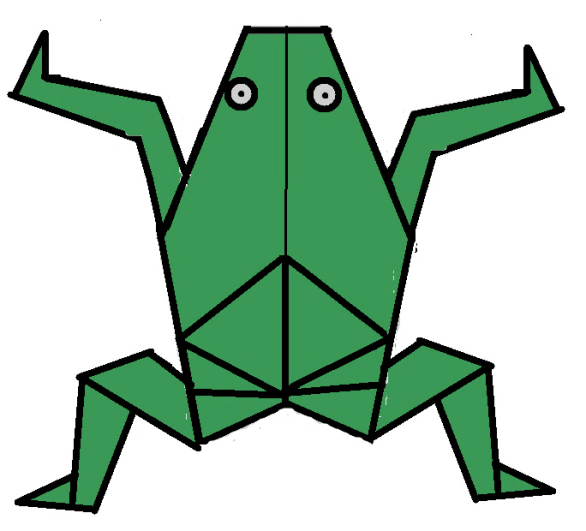 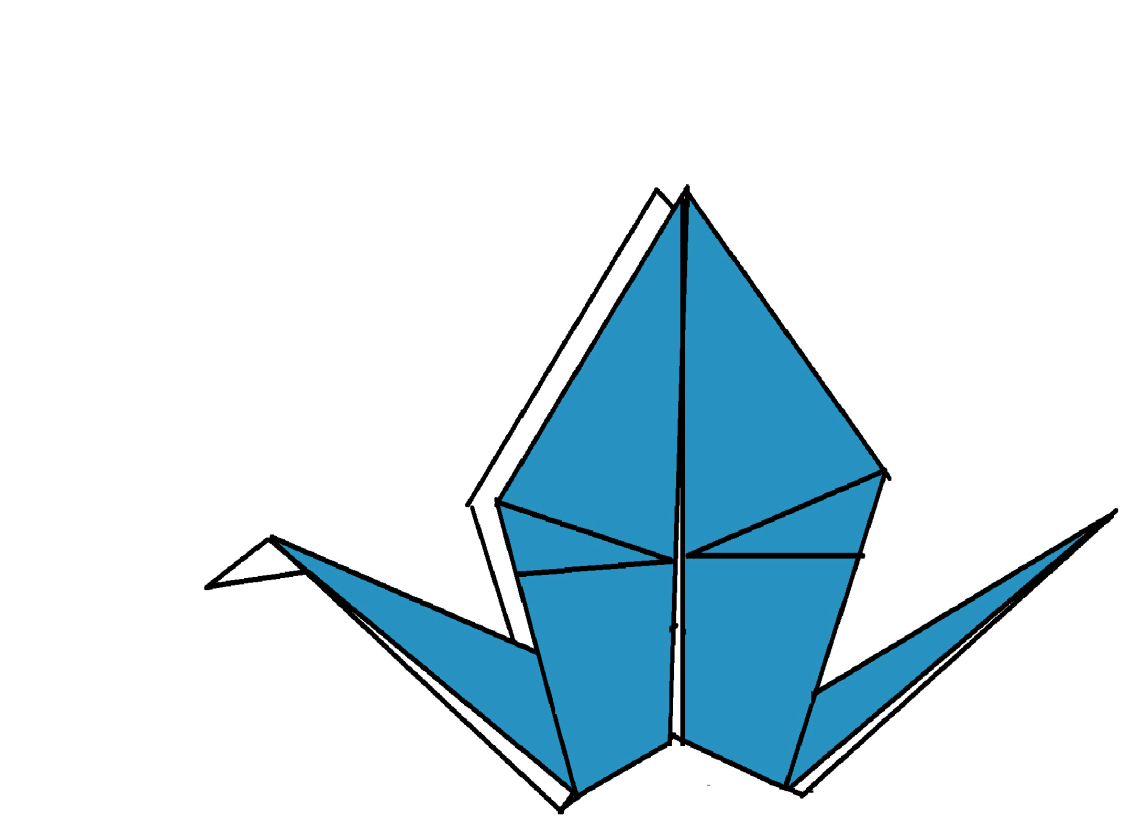 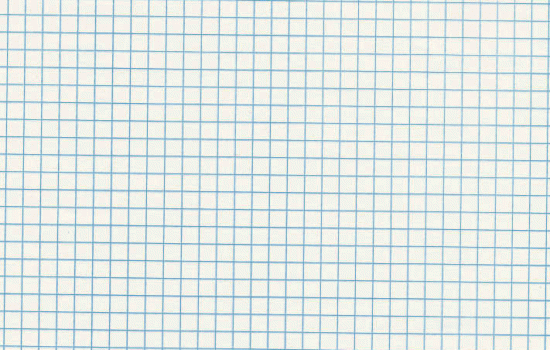 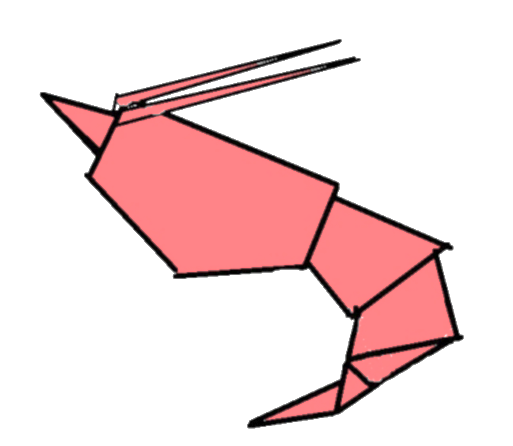 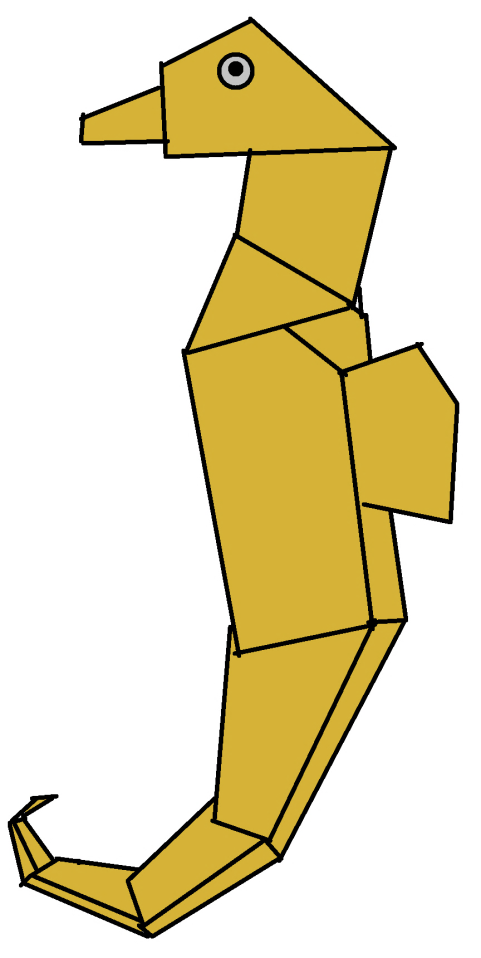 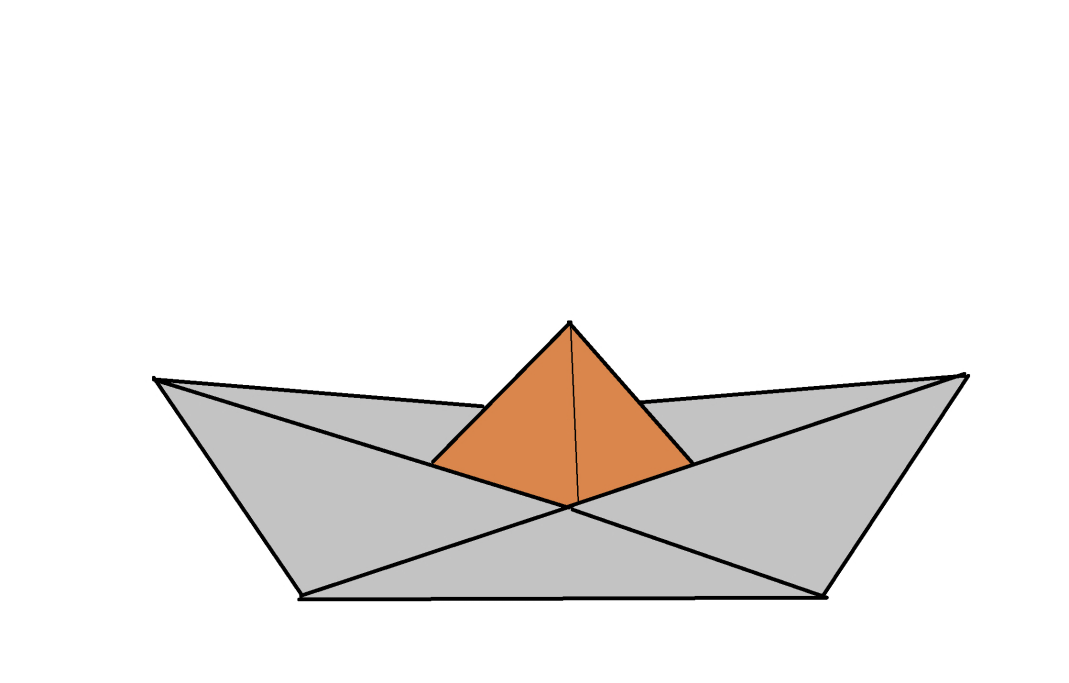 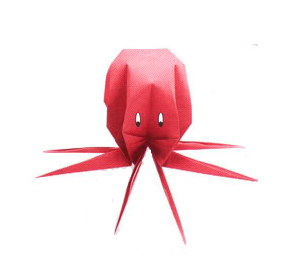 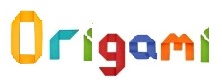 Symbolen:	      omdraaien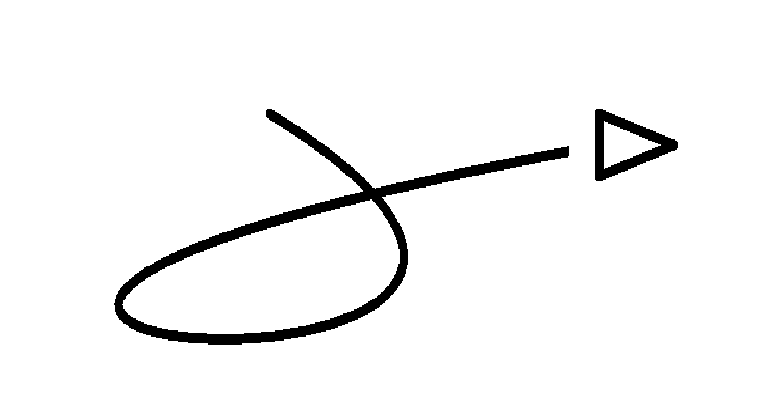 moeilijkheidsgraad makkelijk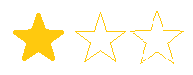 moeilijkheidsgraad gemiddeld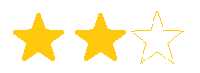 moeilijkheidsgraad moeilijk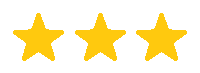 Inhoudstafel:p.3 Bootje p.4 Zwaan p.5 Konijn p.6 Hartp.7 Eierhouderp.9 Kikkerp.10 Octopus p.11 Zeepaardje p.12 Garnaalp.13 Eekhoorn Bootje		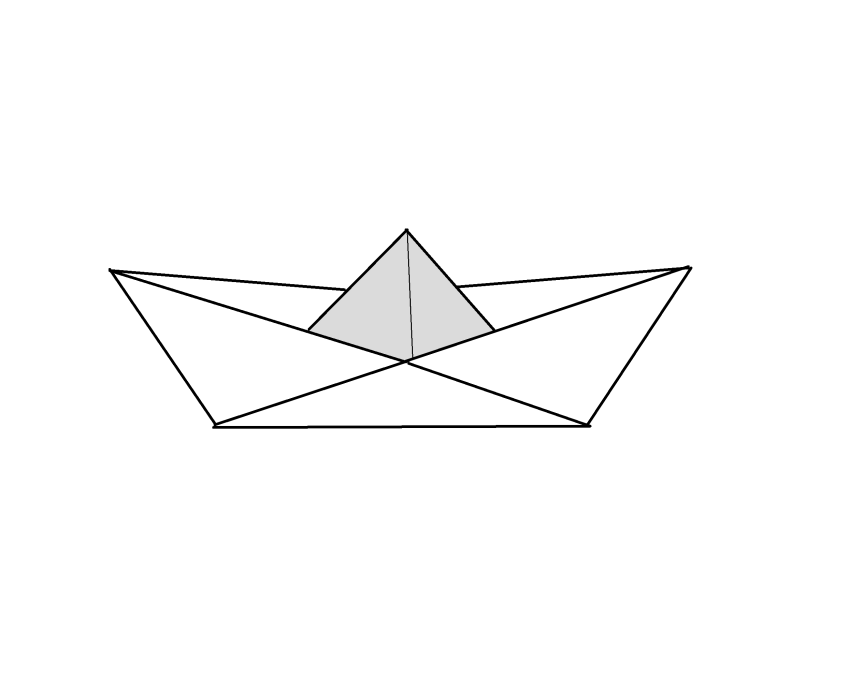 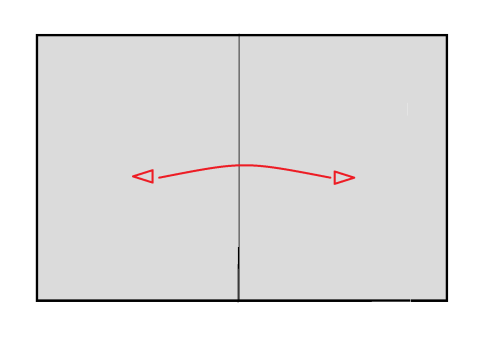 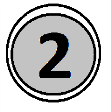 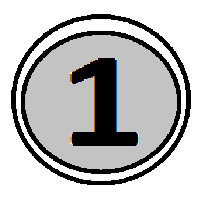 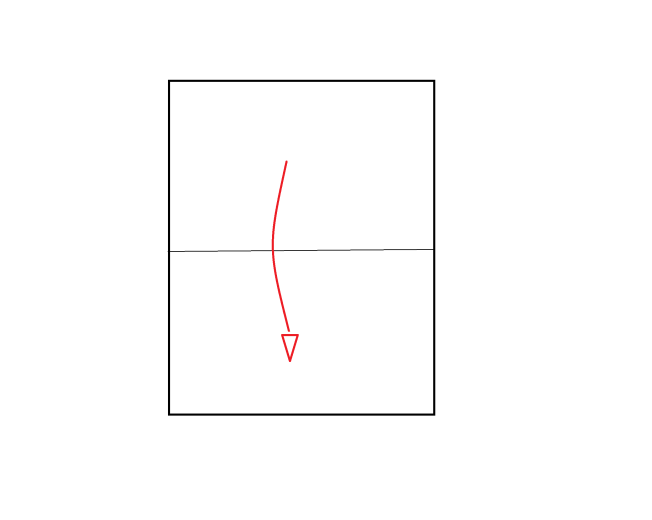 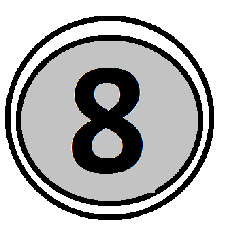 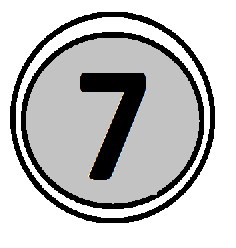 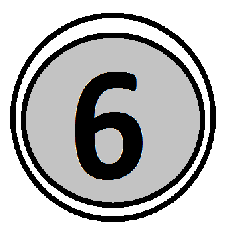 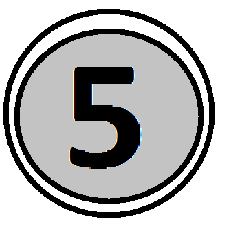 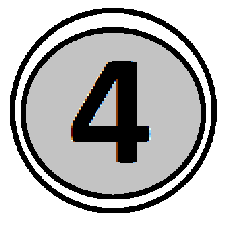 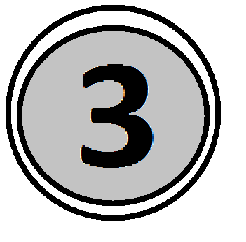 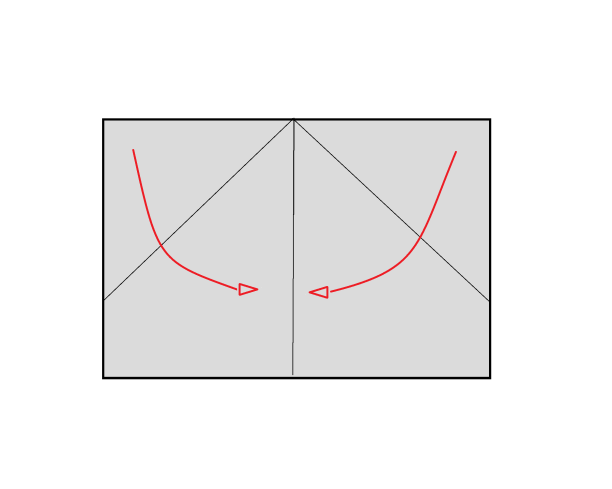 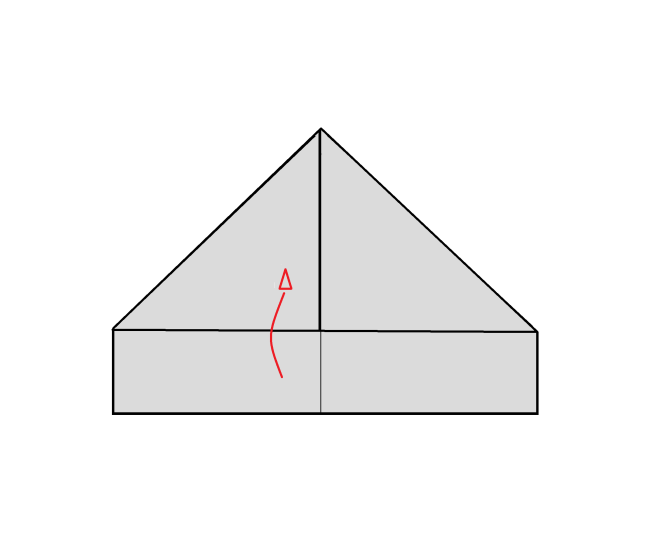 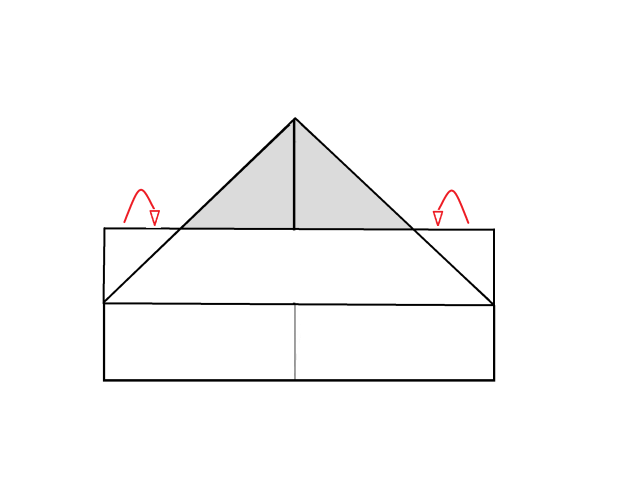 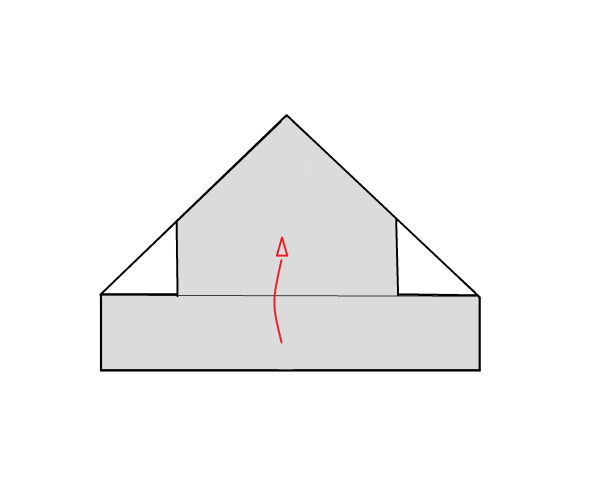 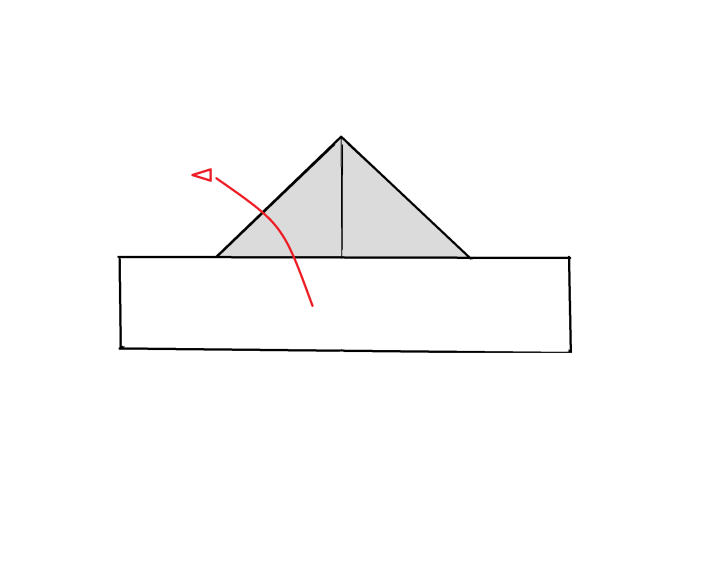 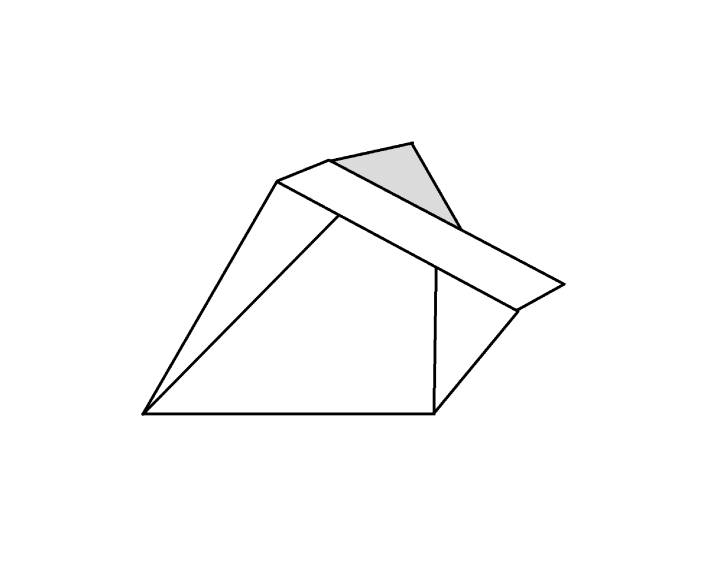 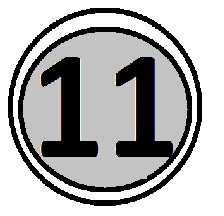 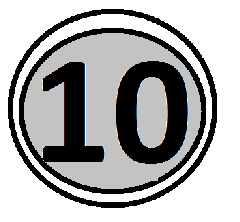 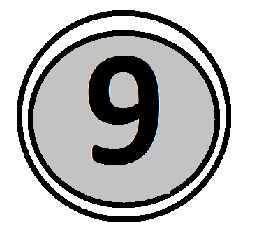 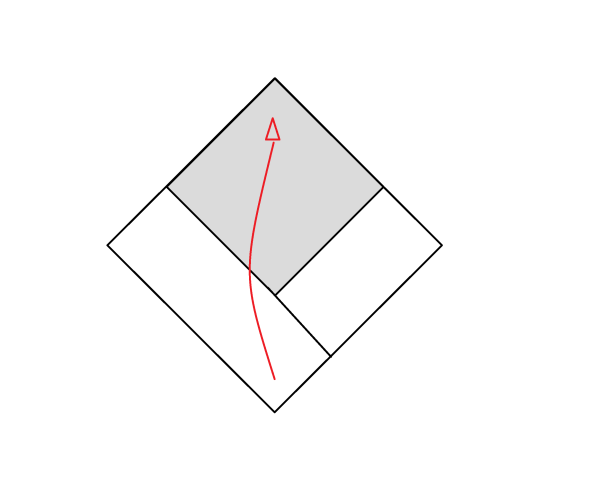 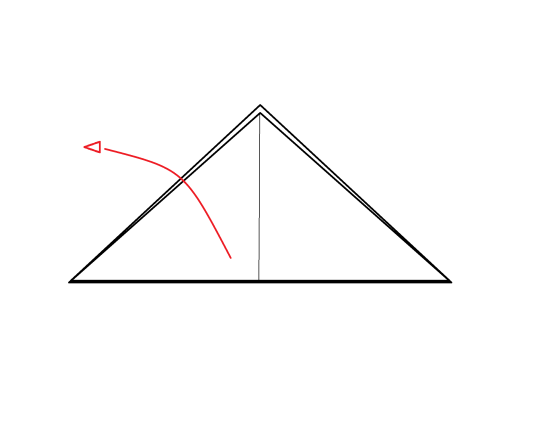 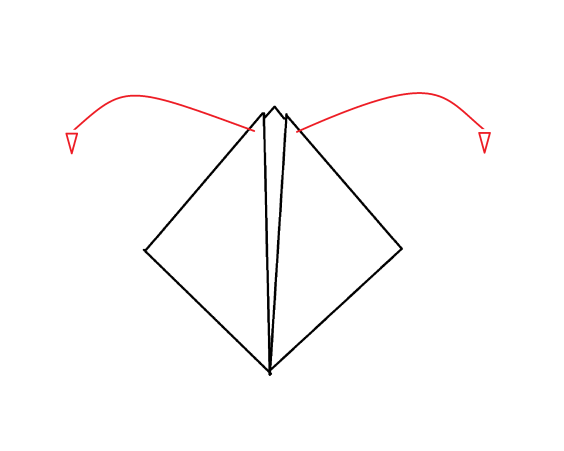 Zwaan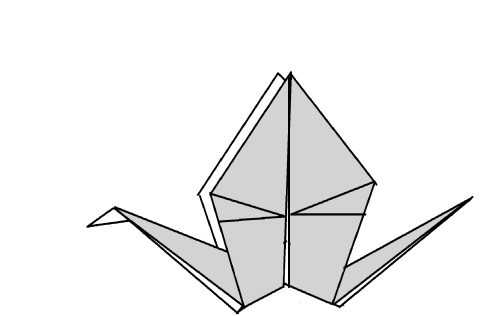 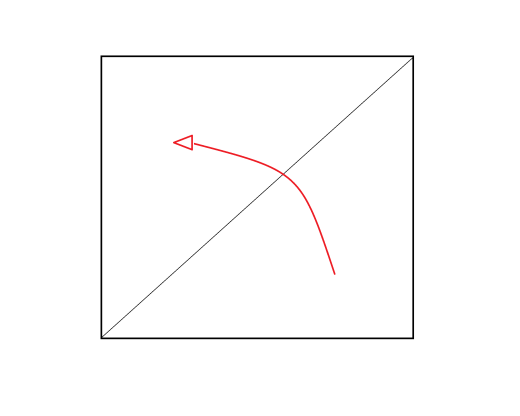 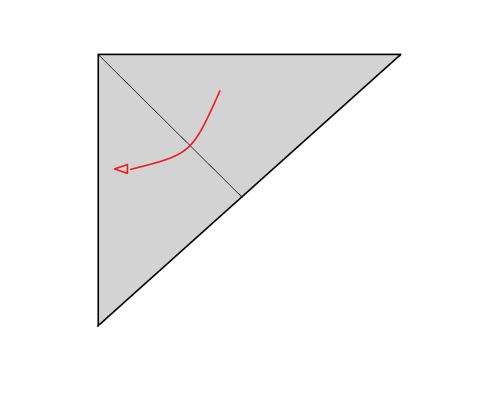 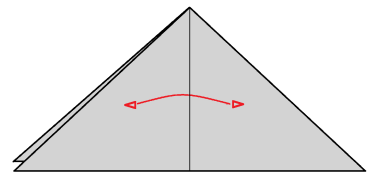 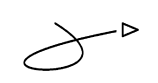 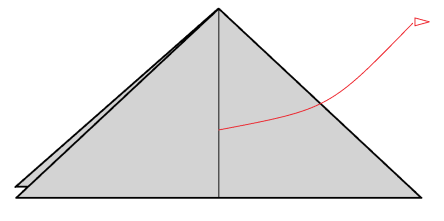 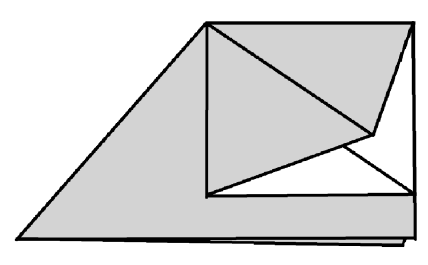 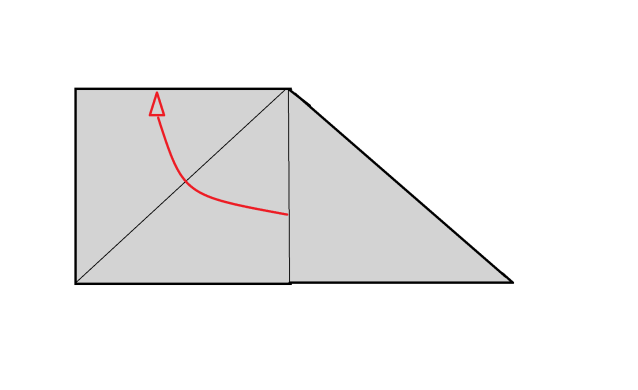 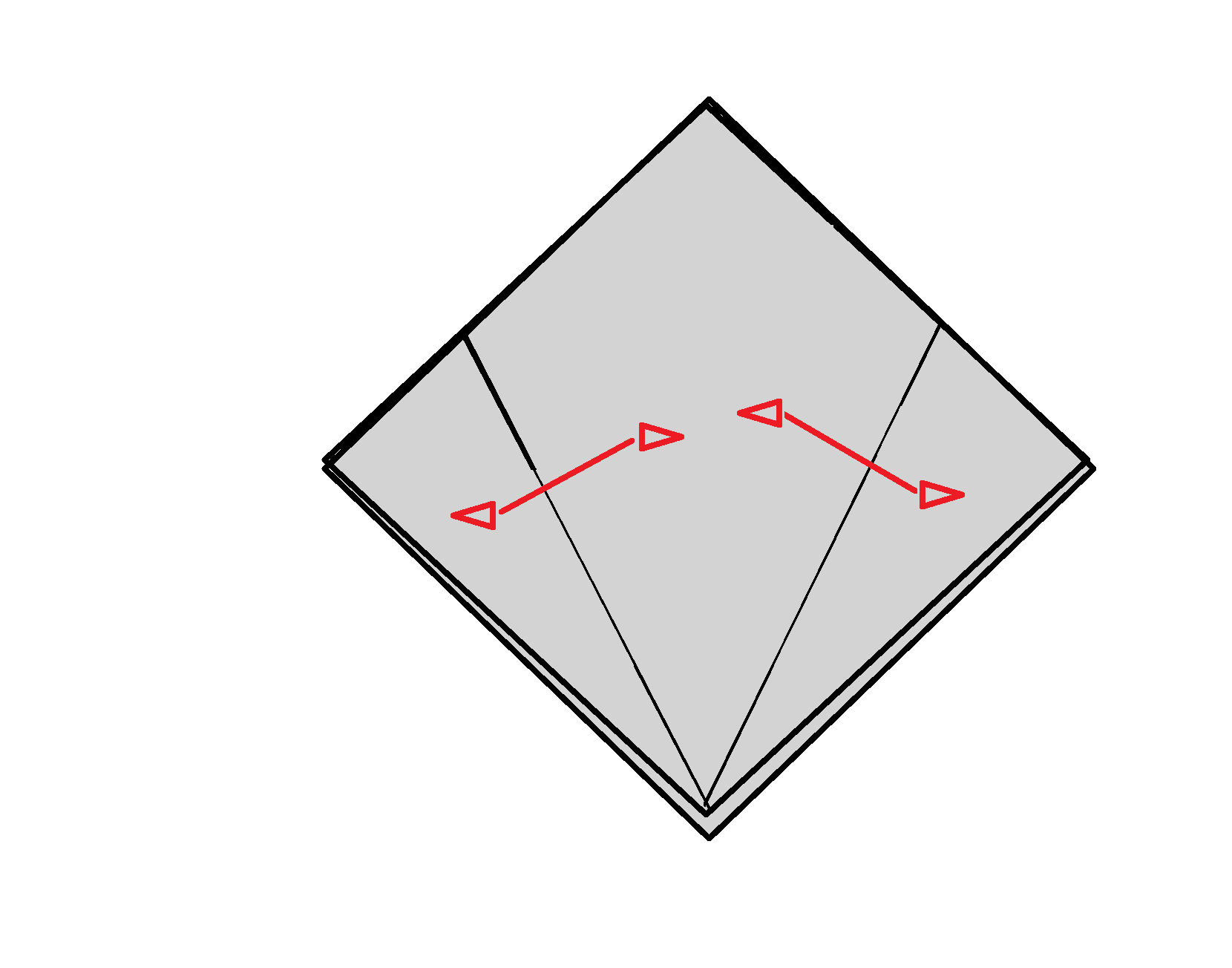 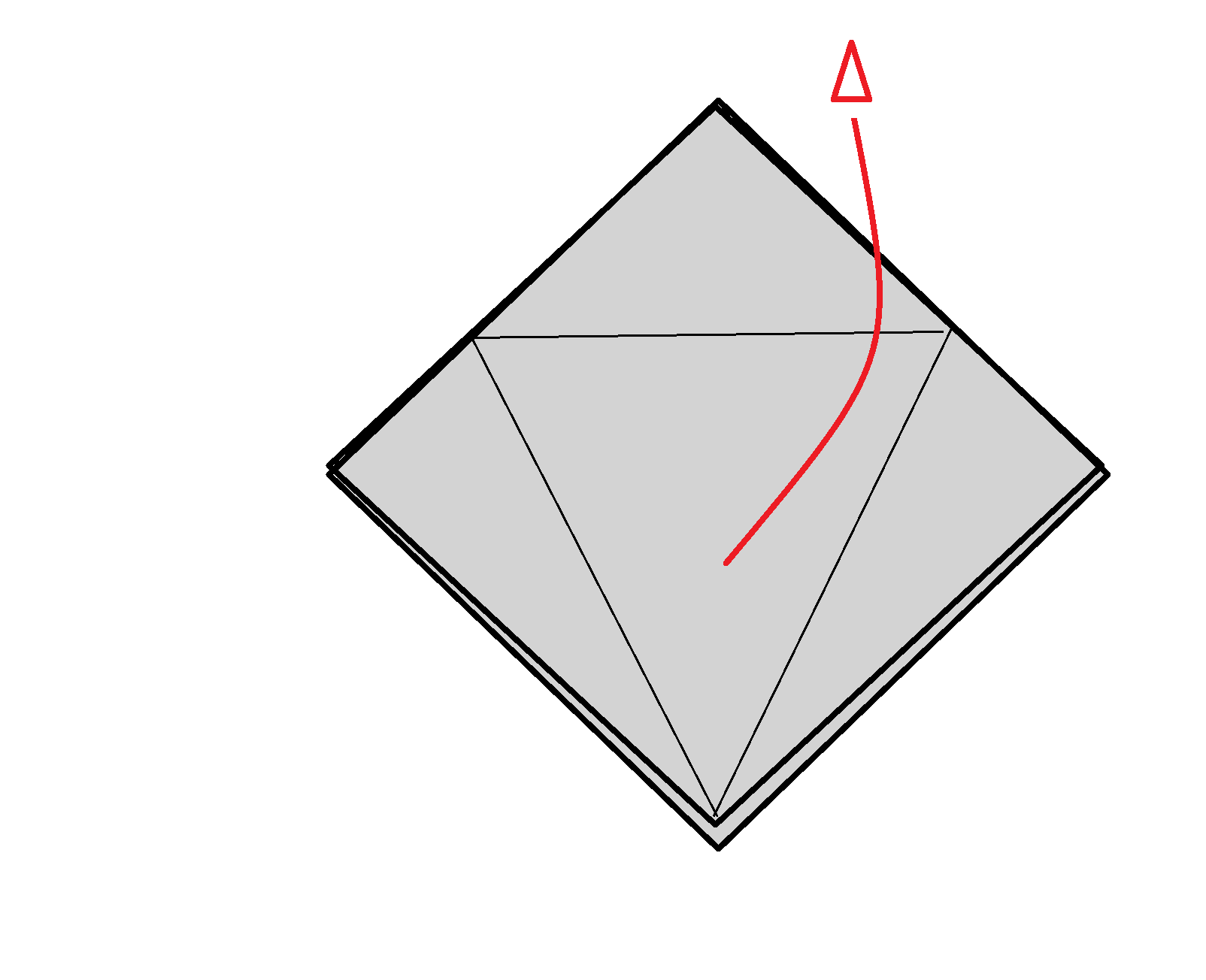 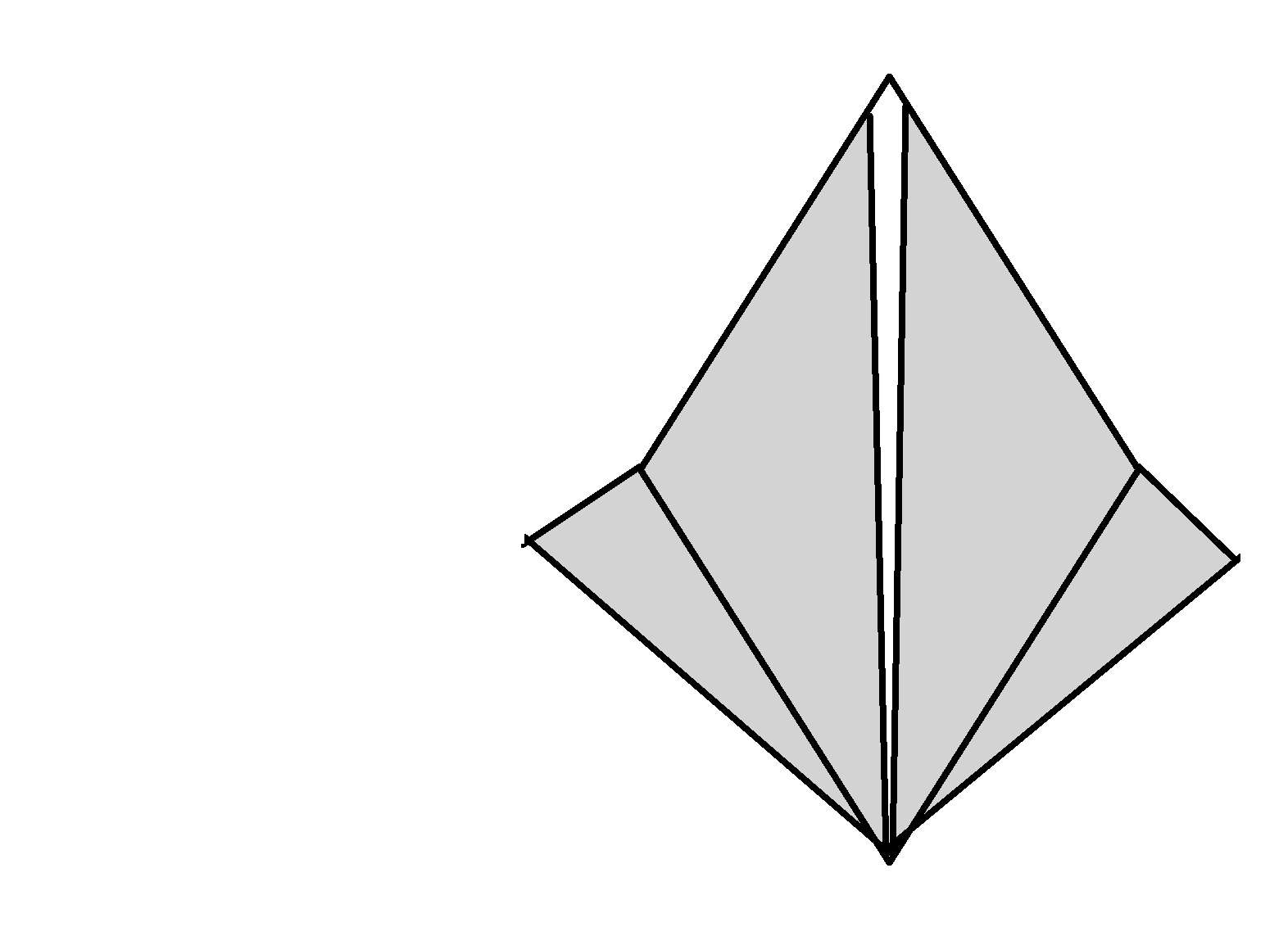 Stap 7 en 8 ook voor de andere kan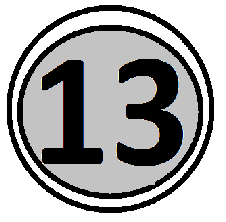 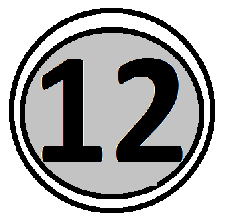 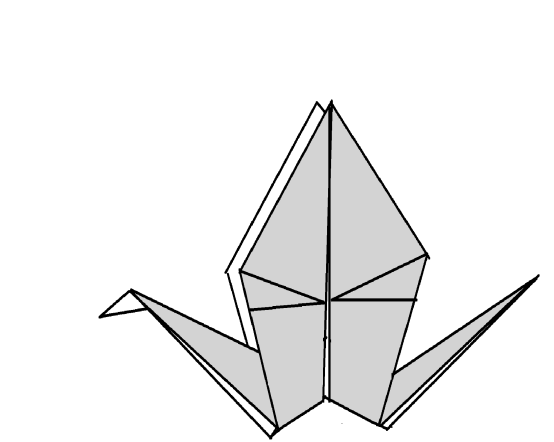 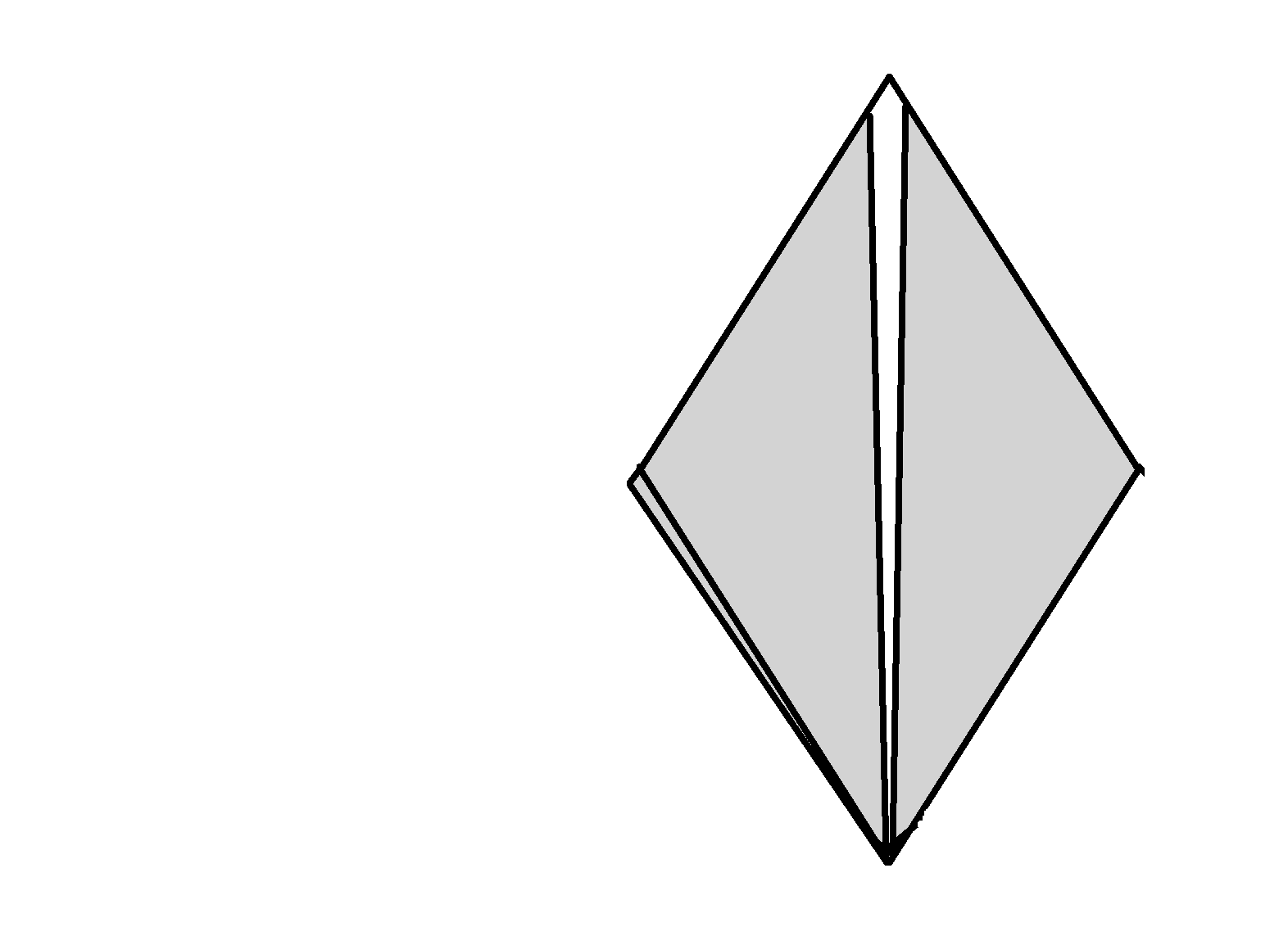 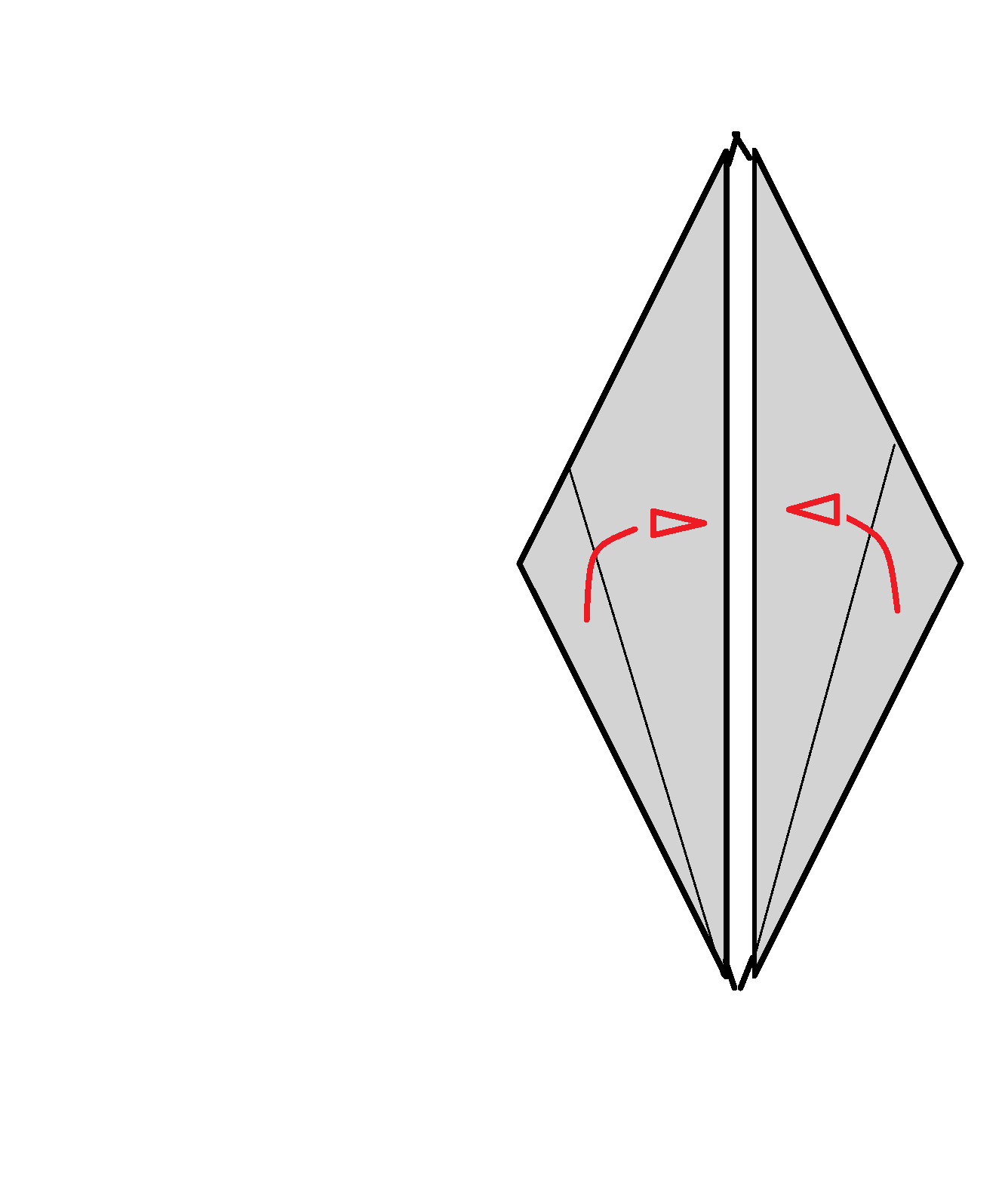 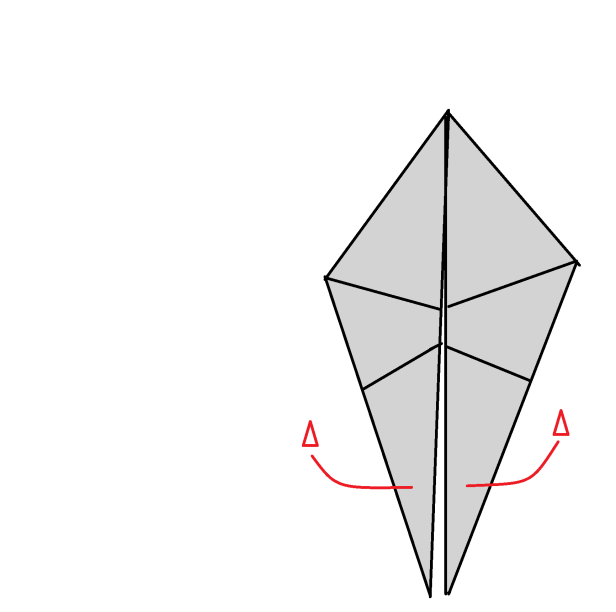 Konijn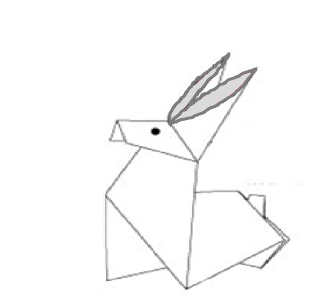 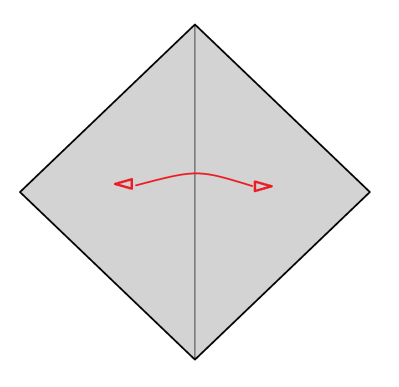 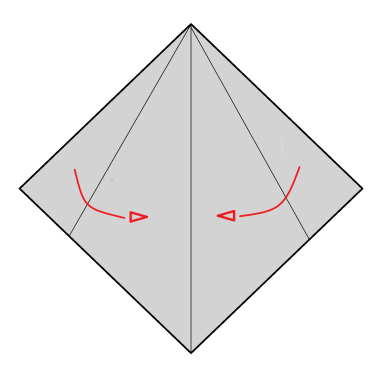 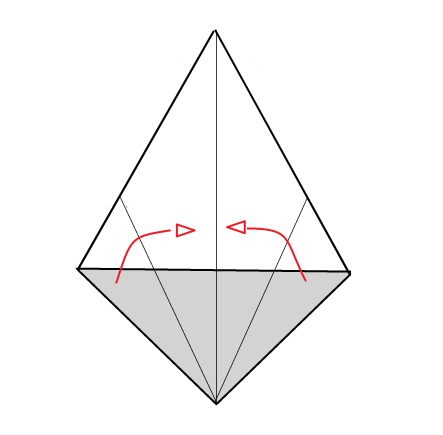 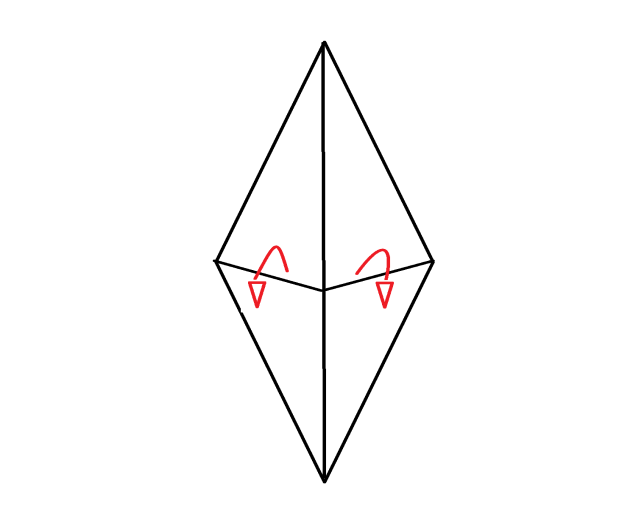 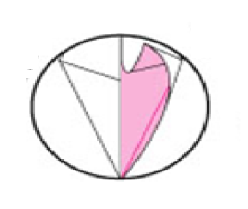 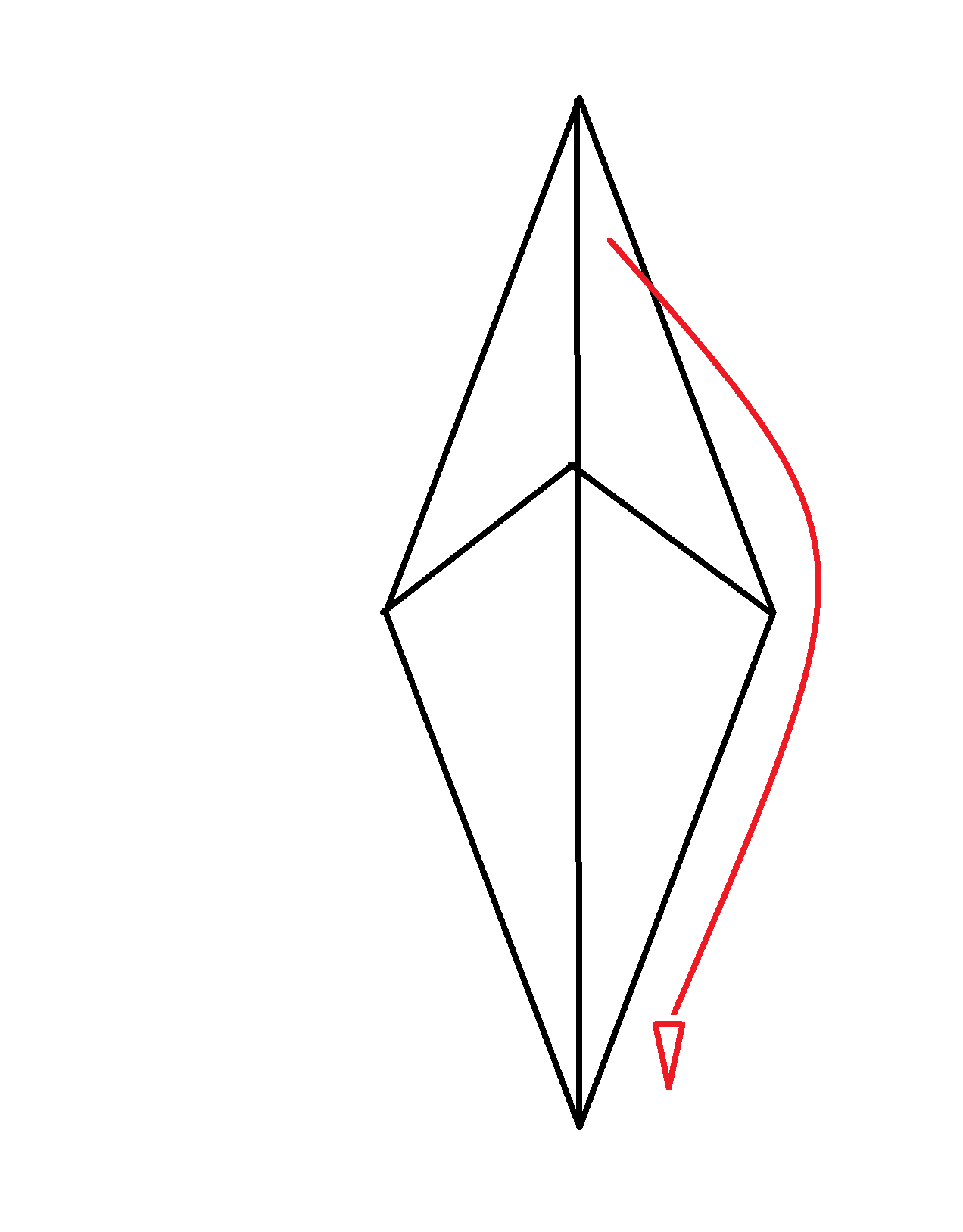 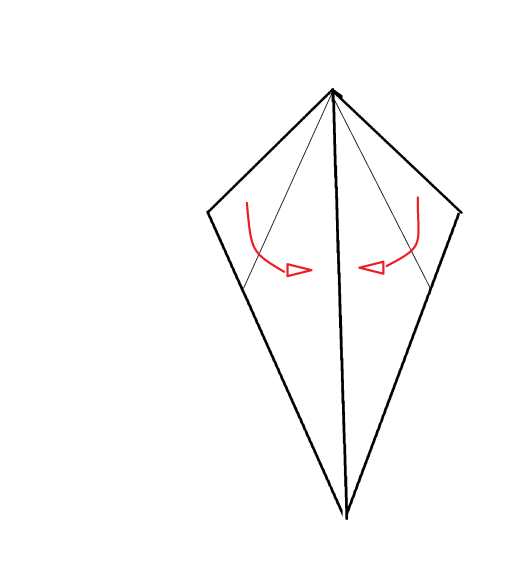 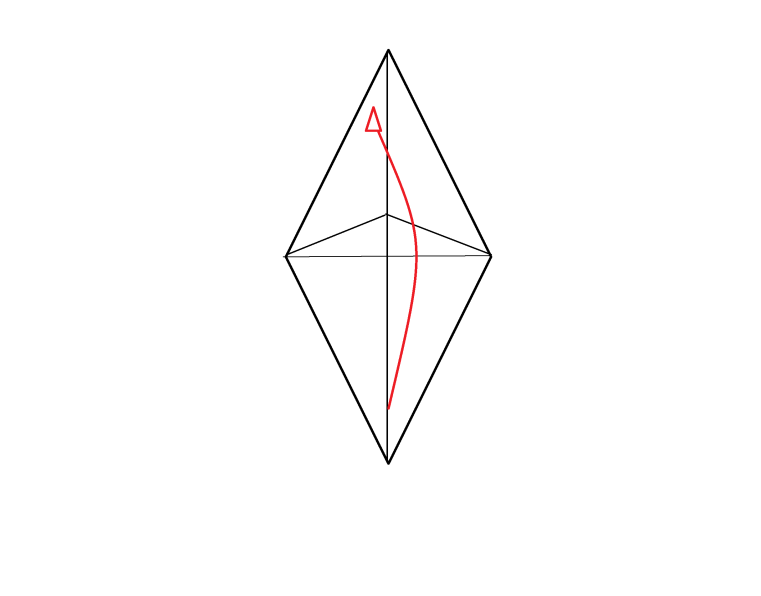 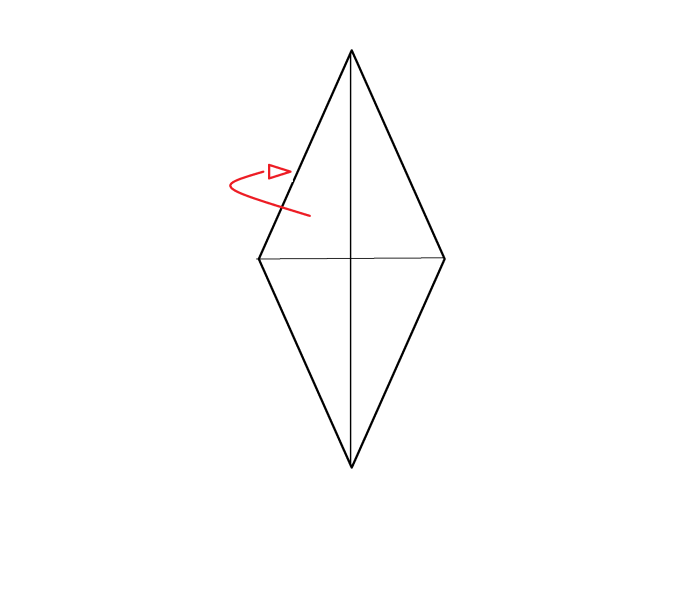 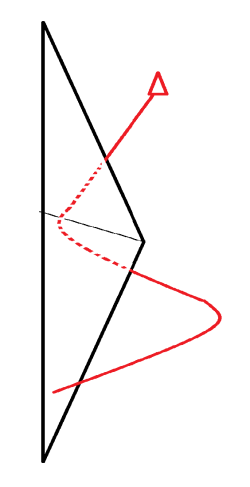 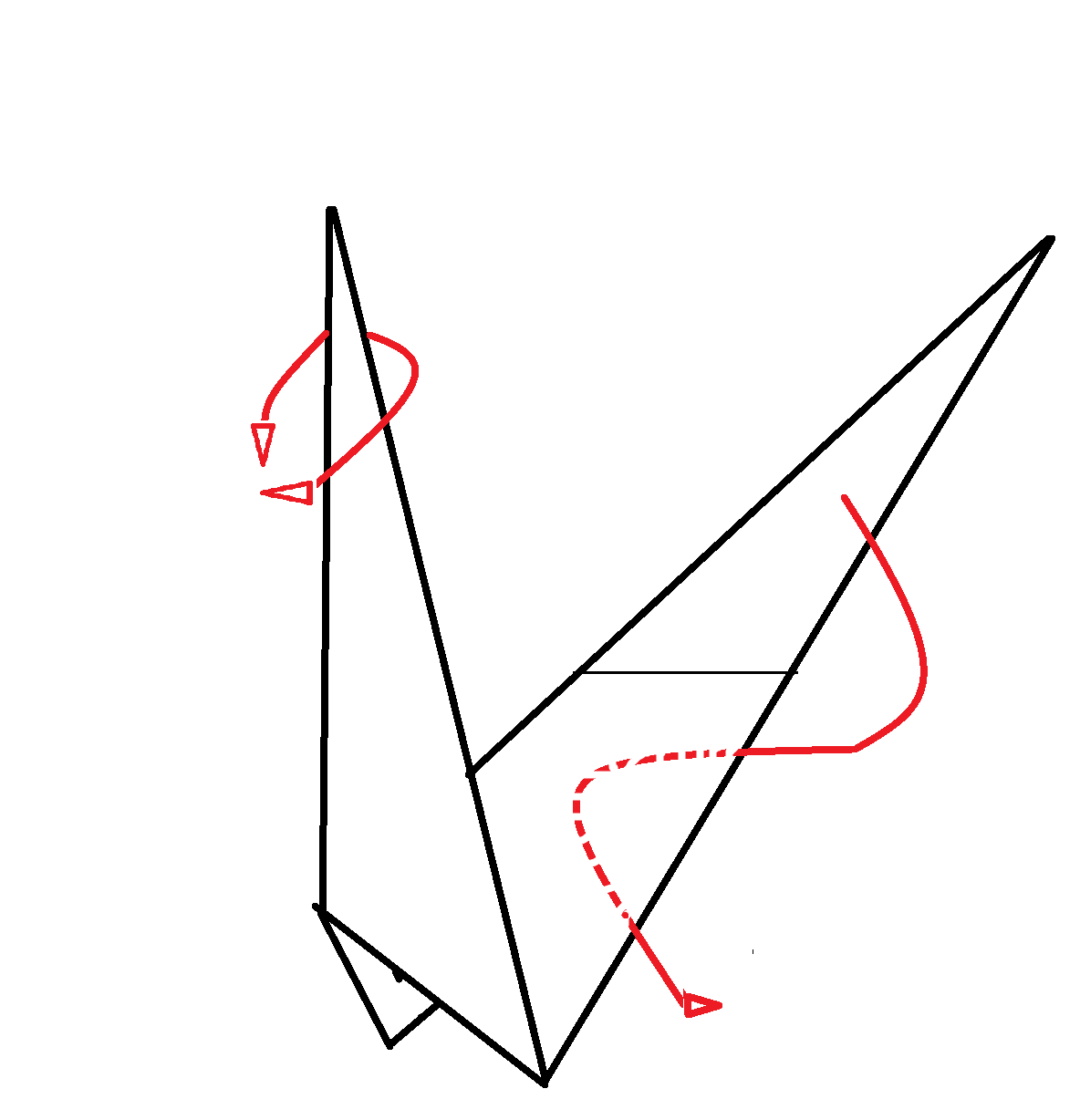 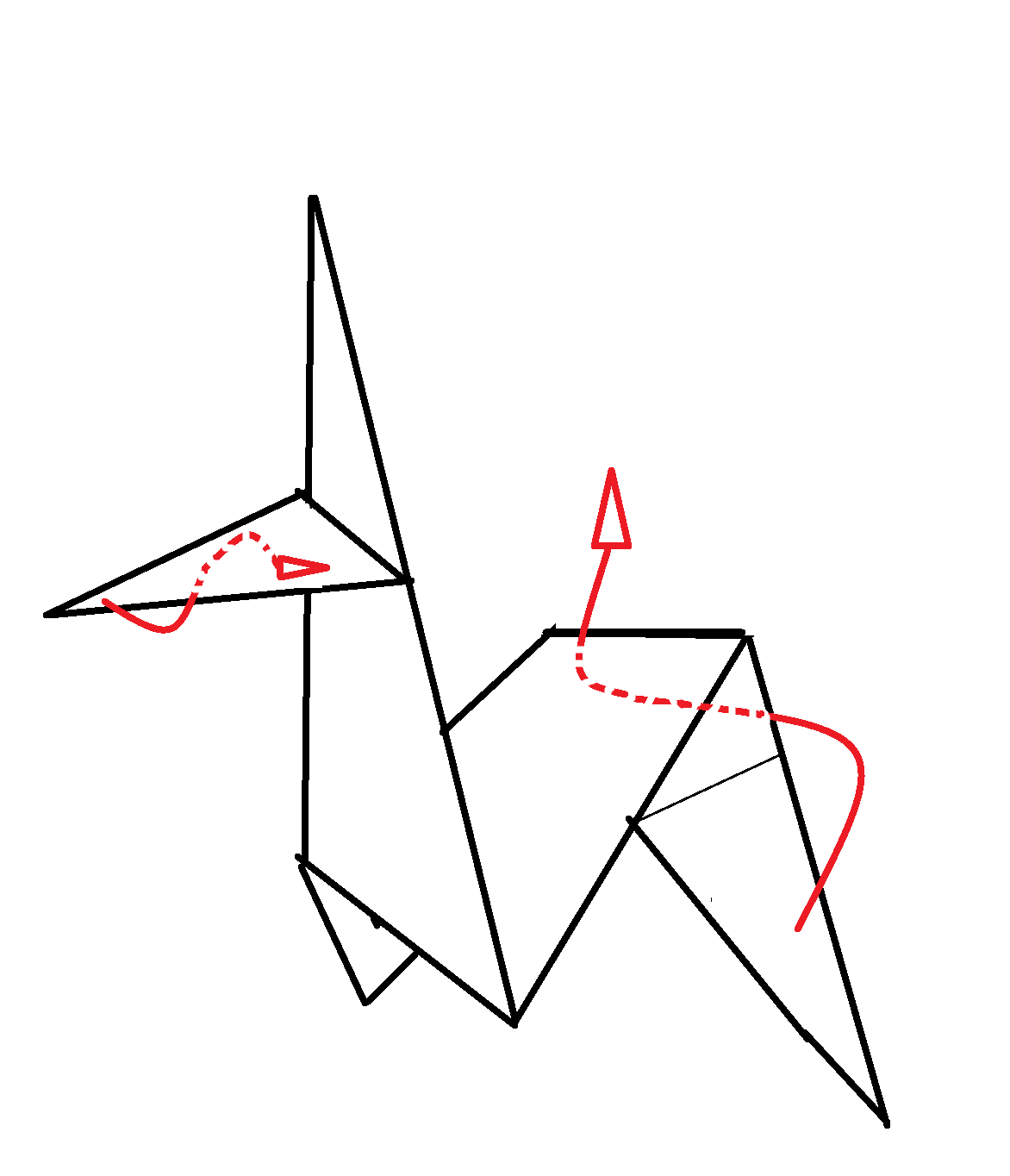 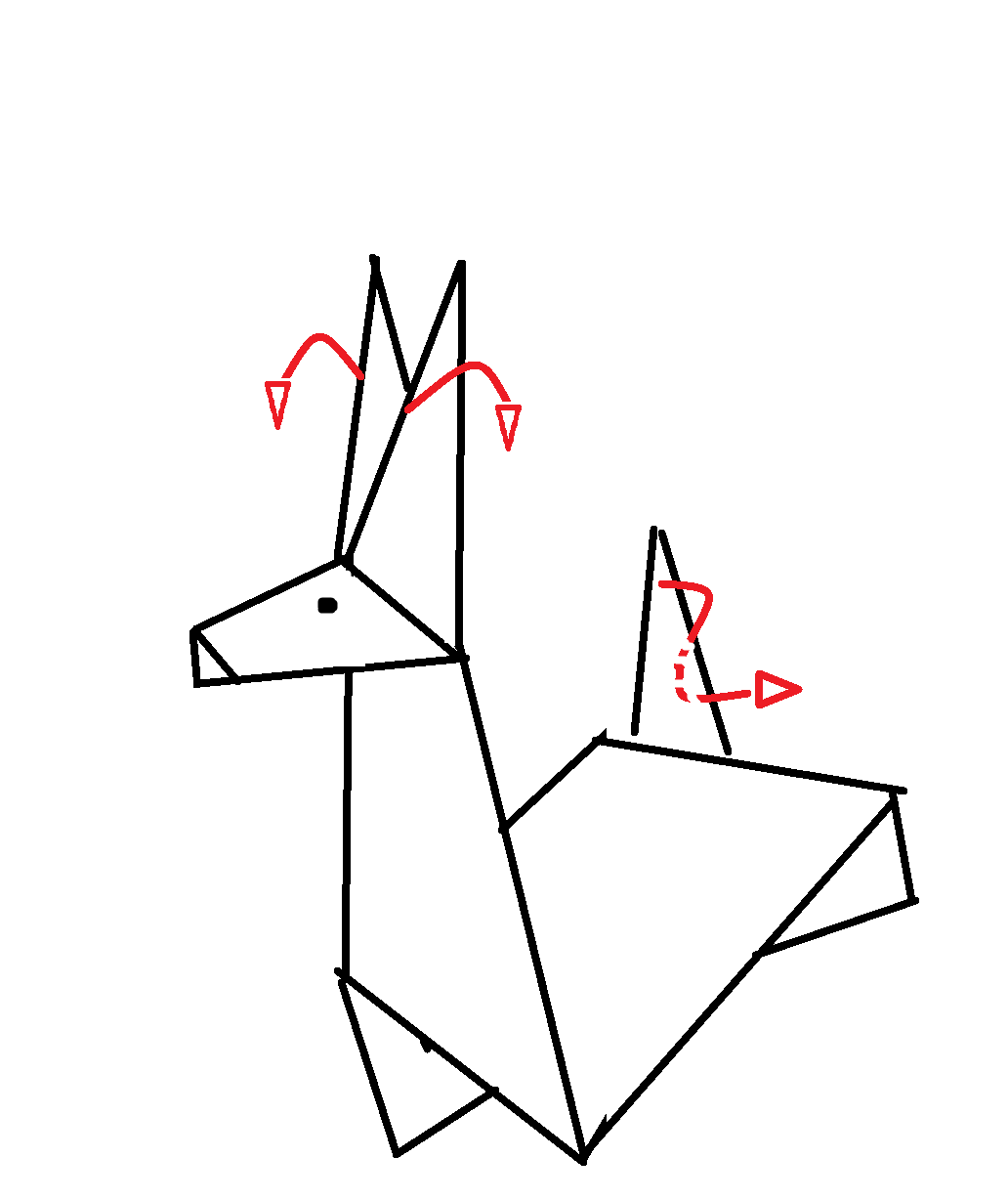 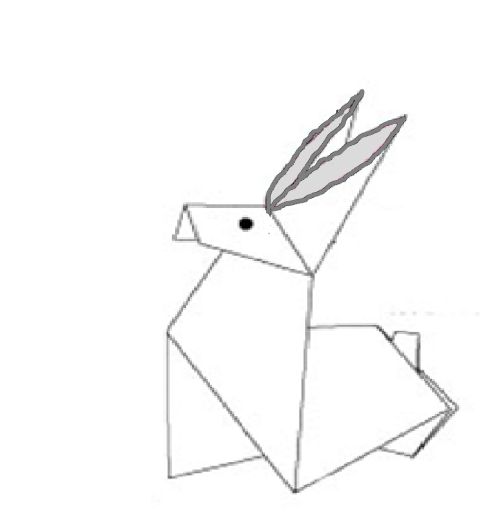 Hart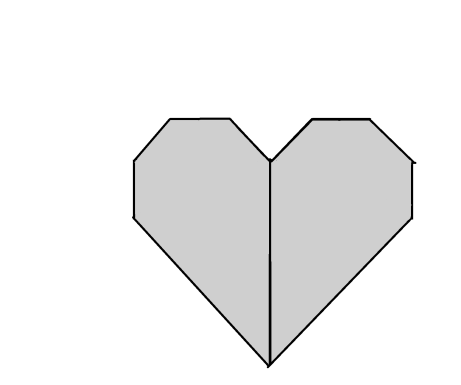 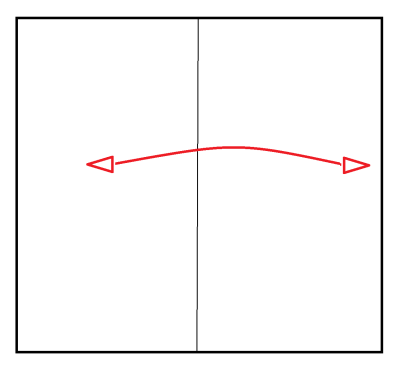 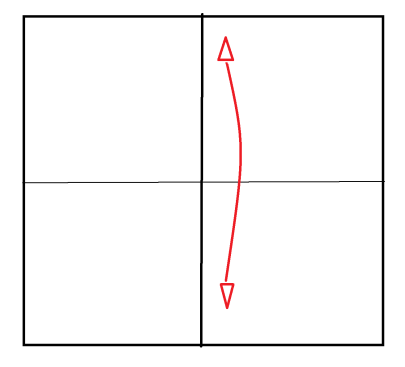 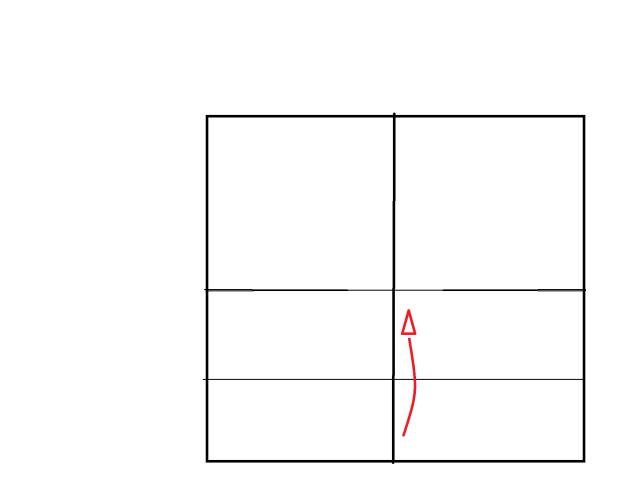 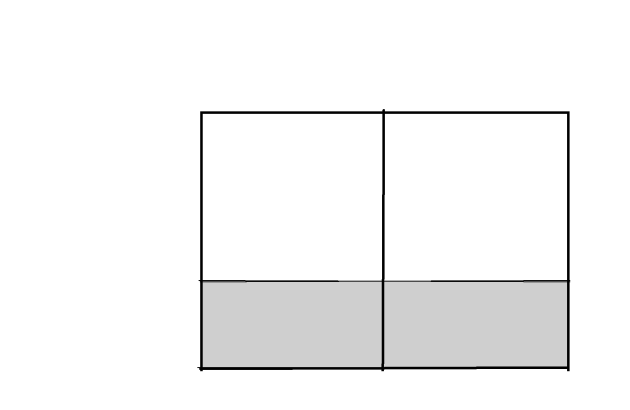 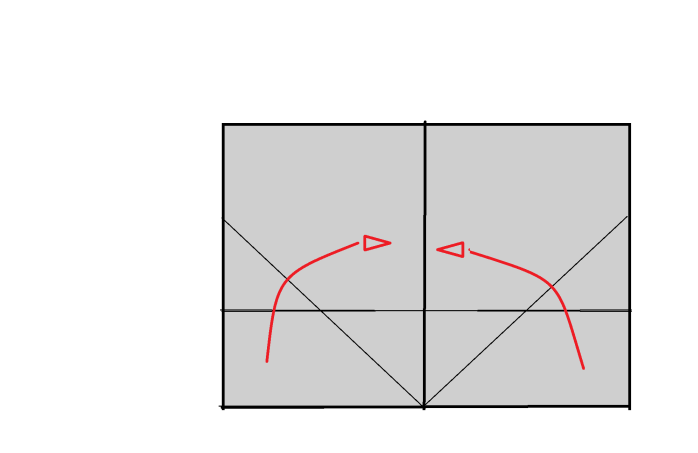 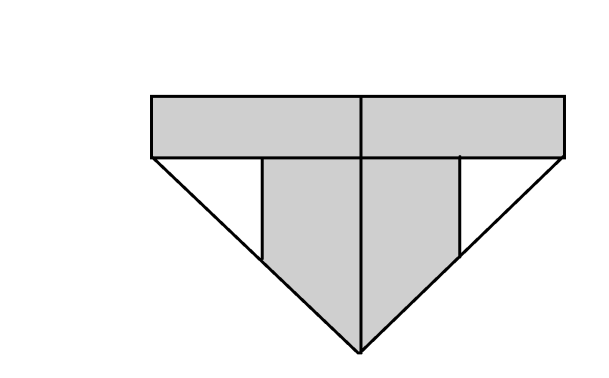 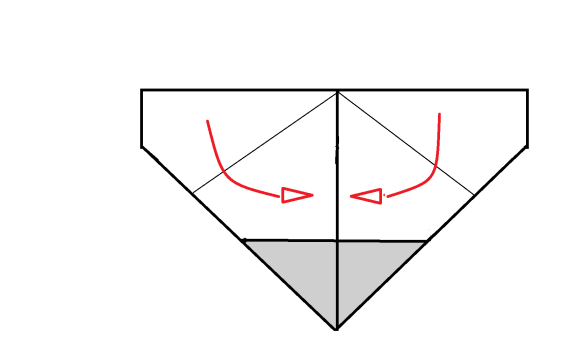 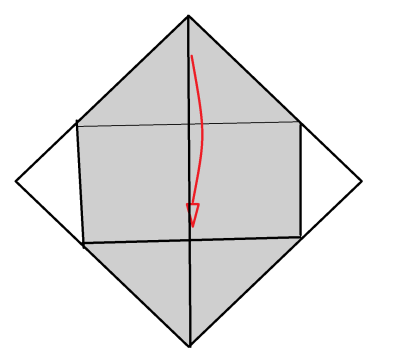 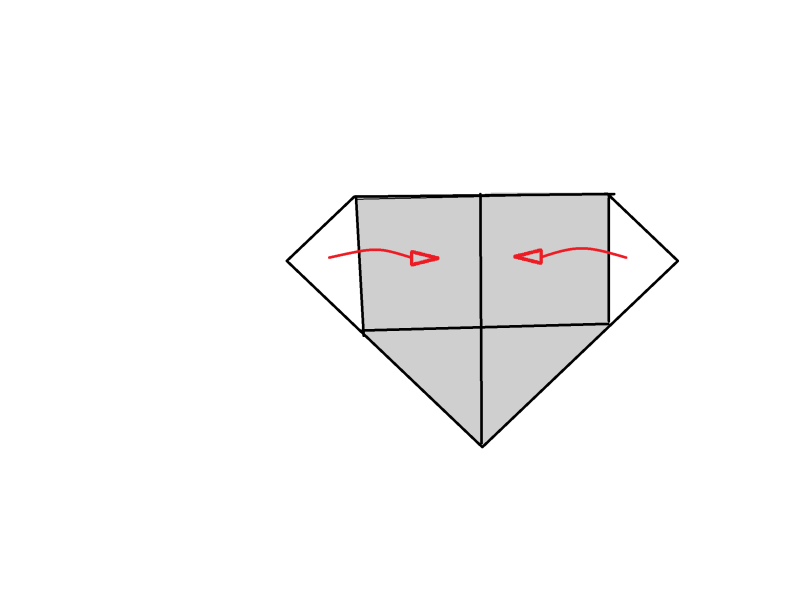 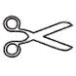 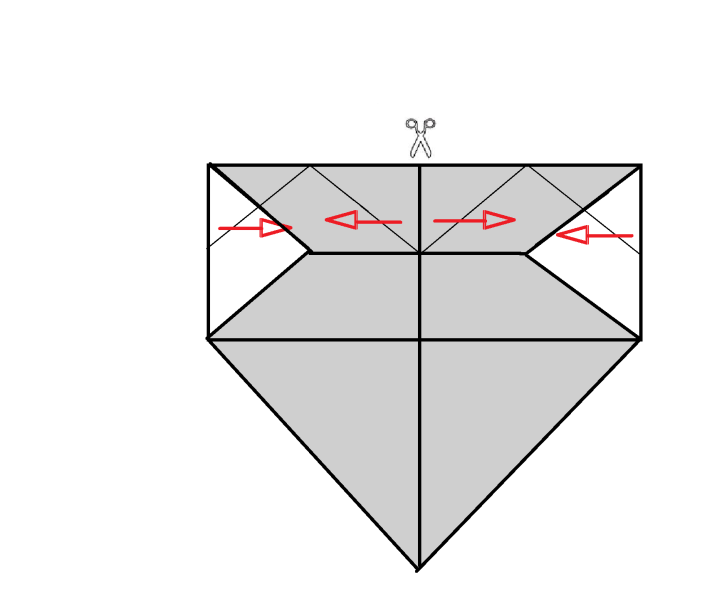 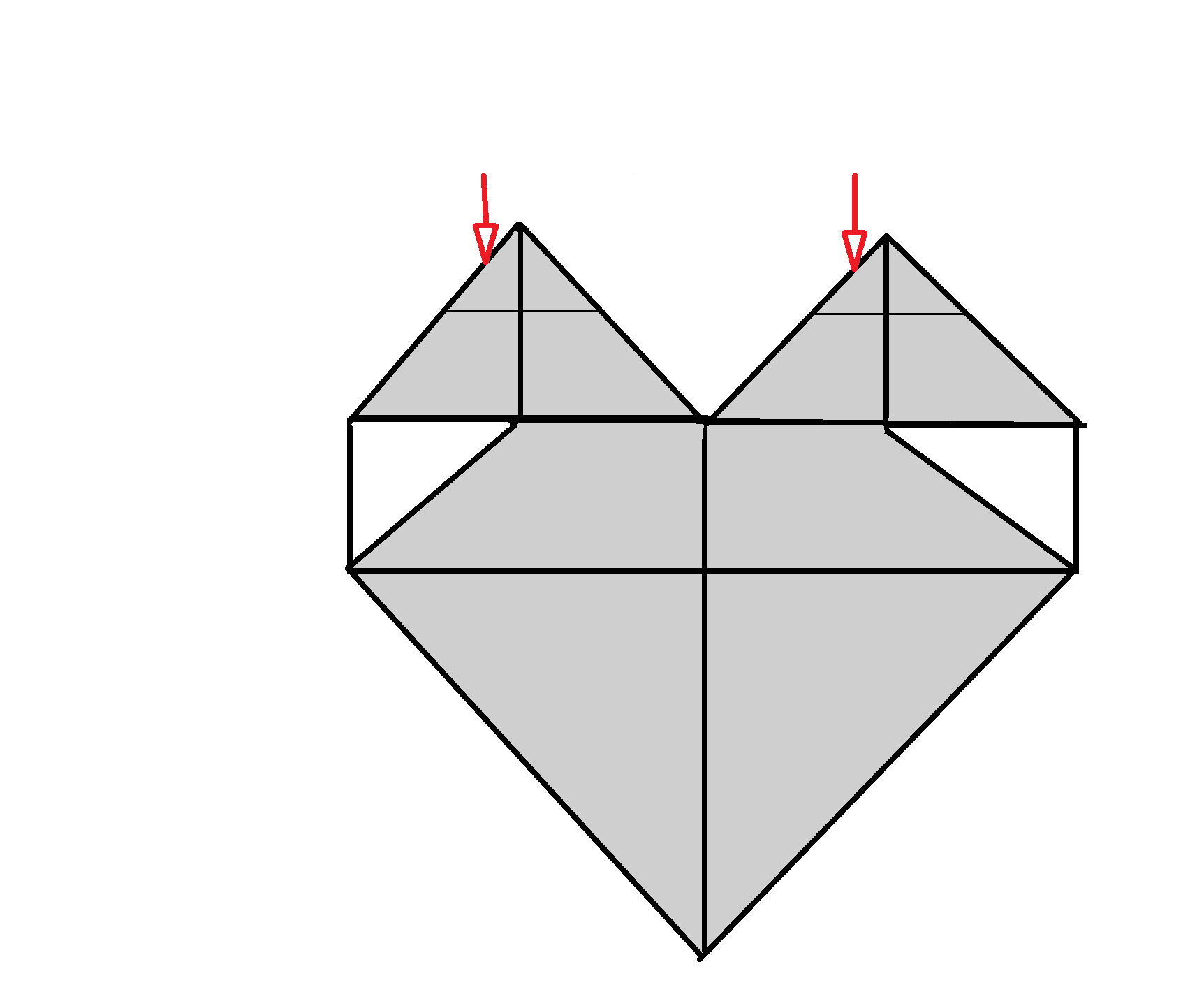 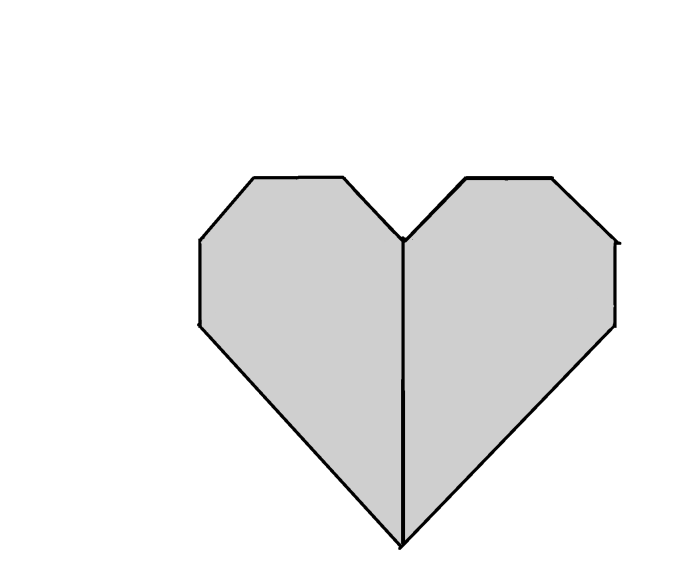 Eierhouder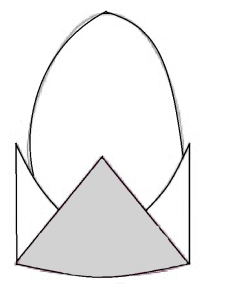 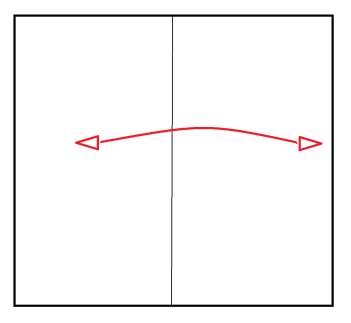 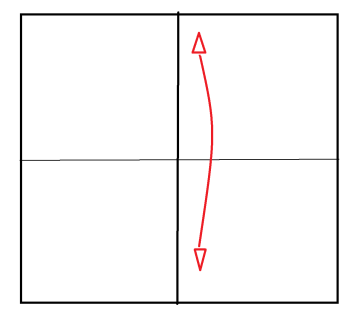 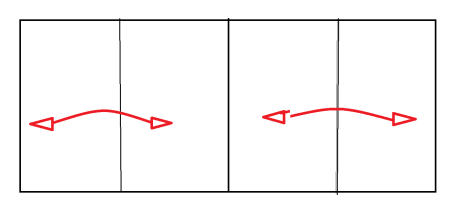 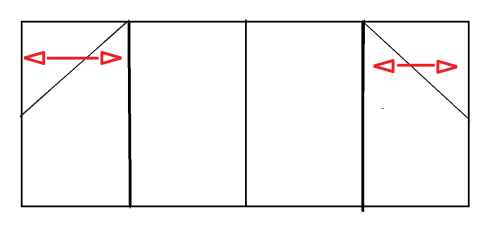 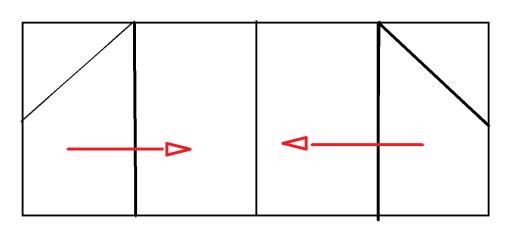 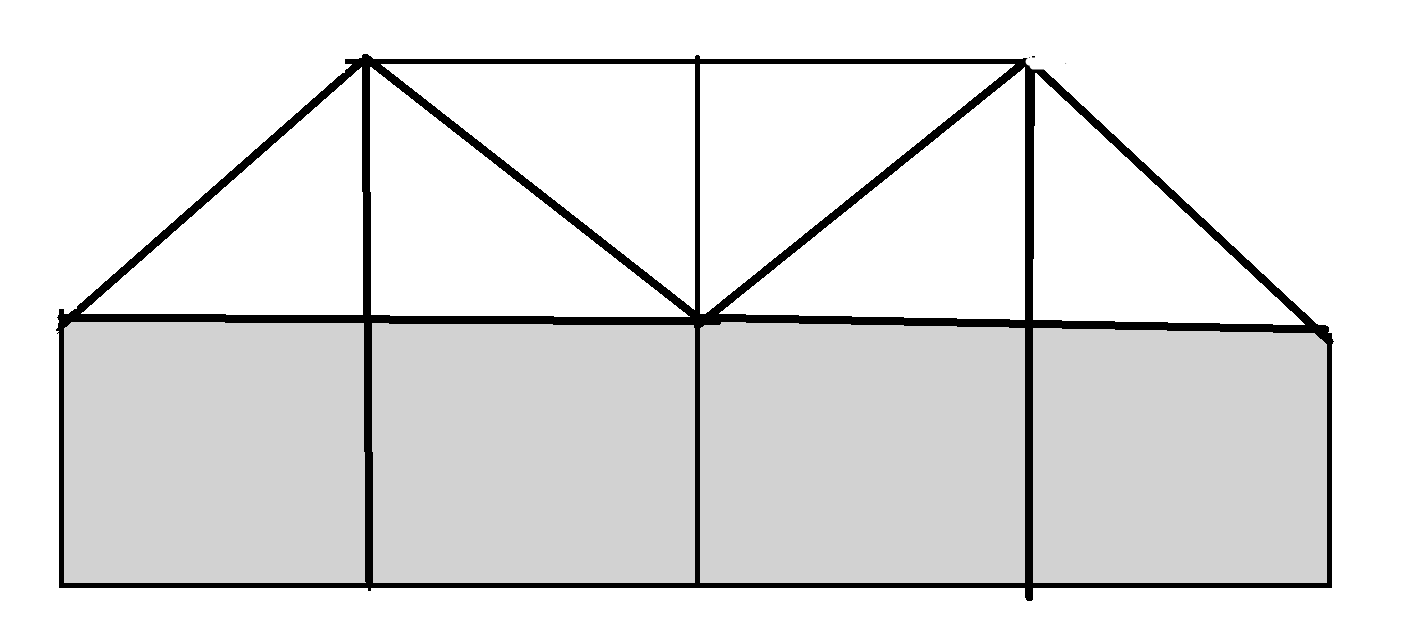 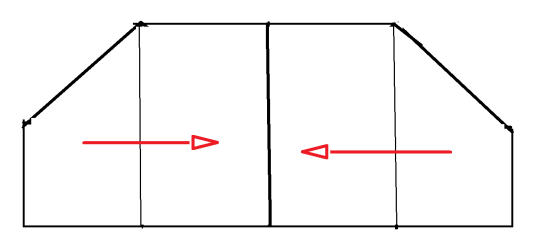 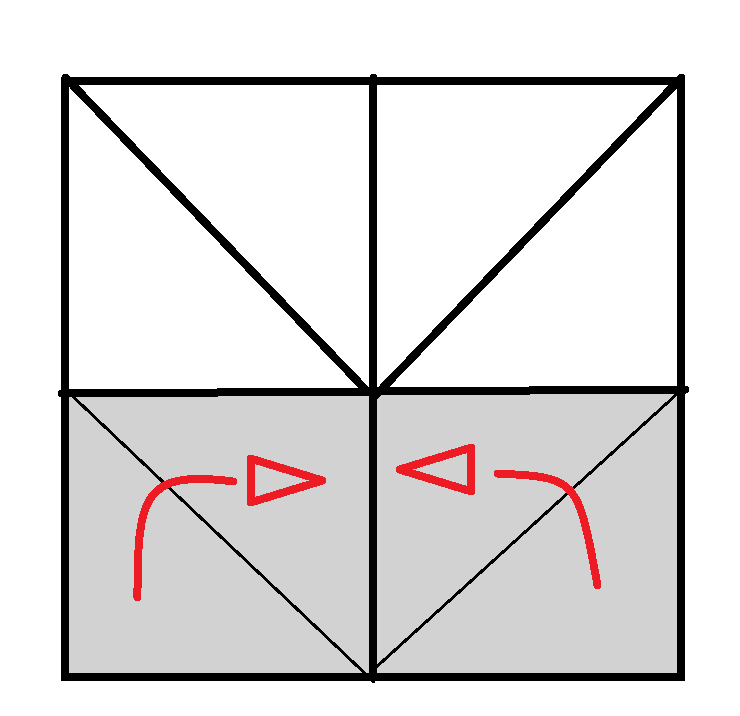 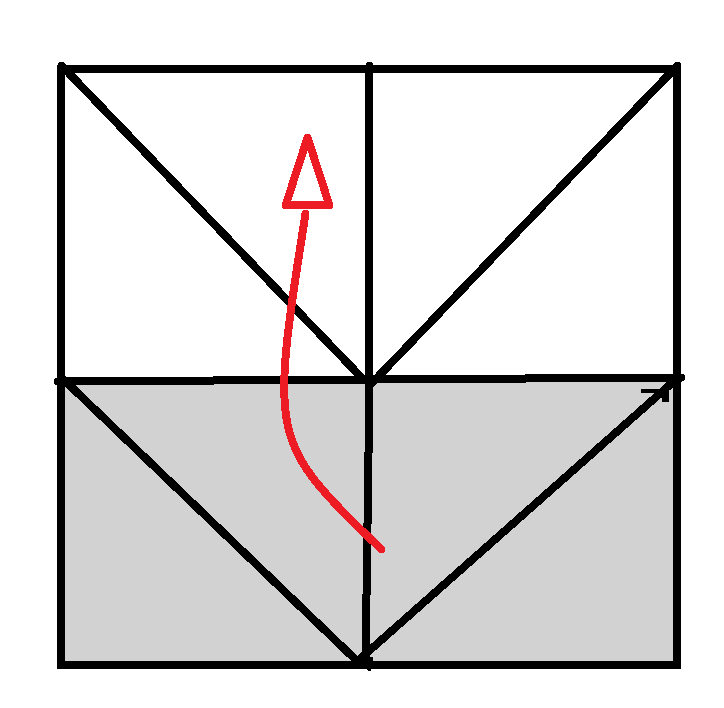 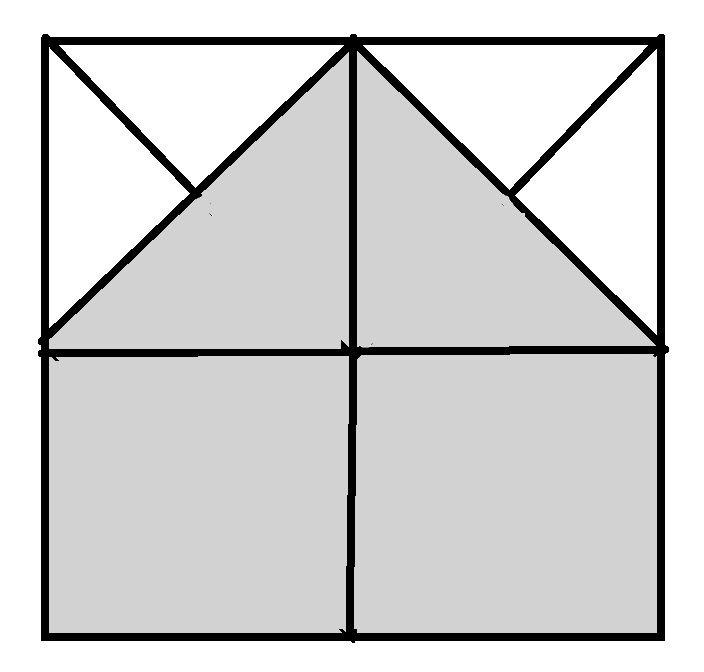 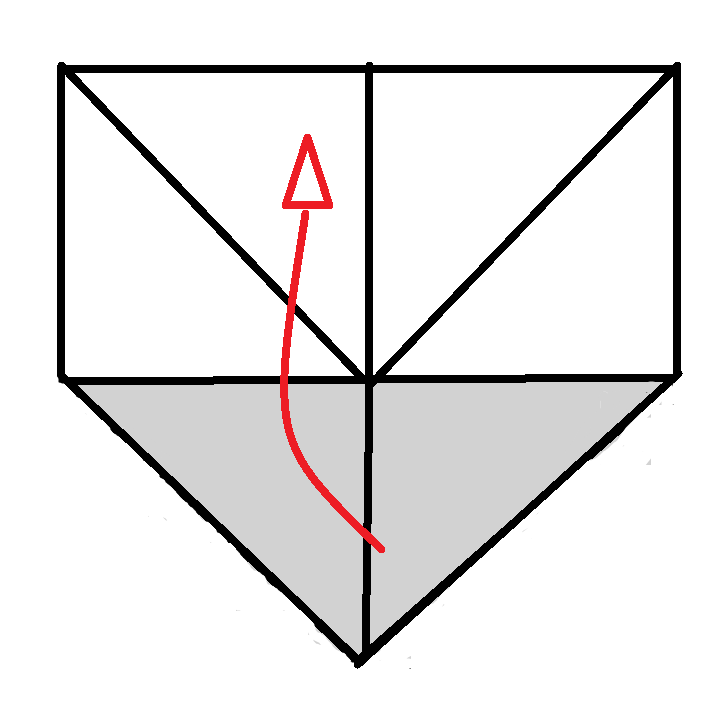 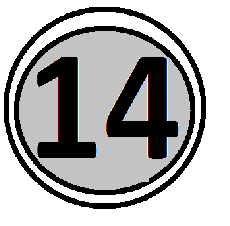 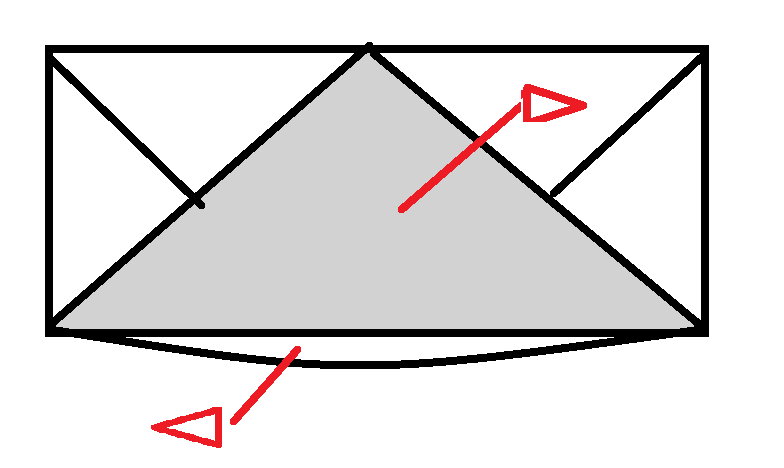 Kikker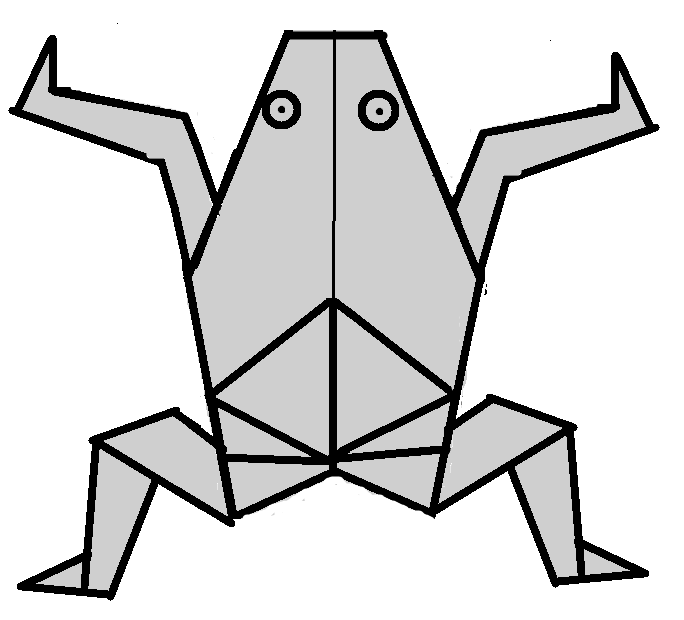 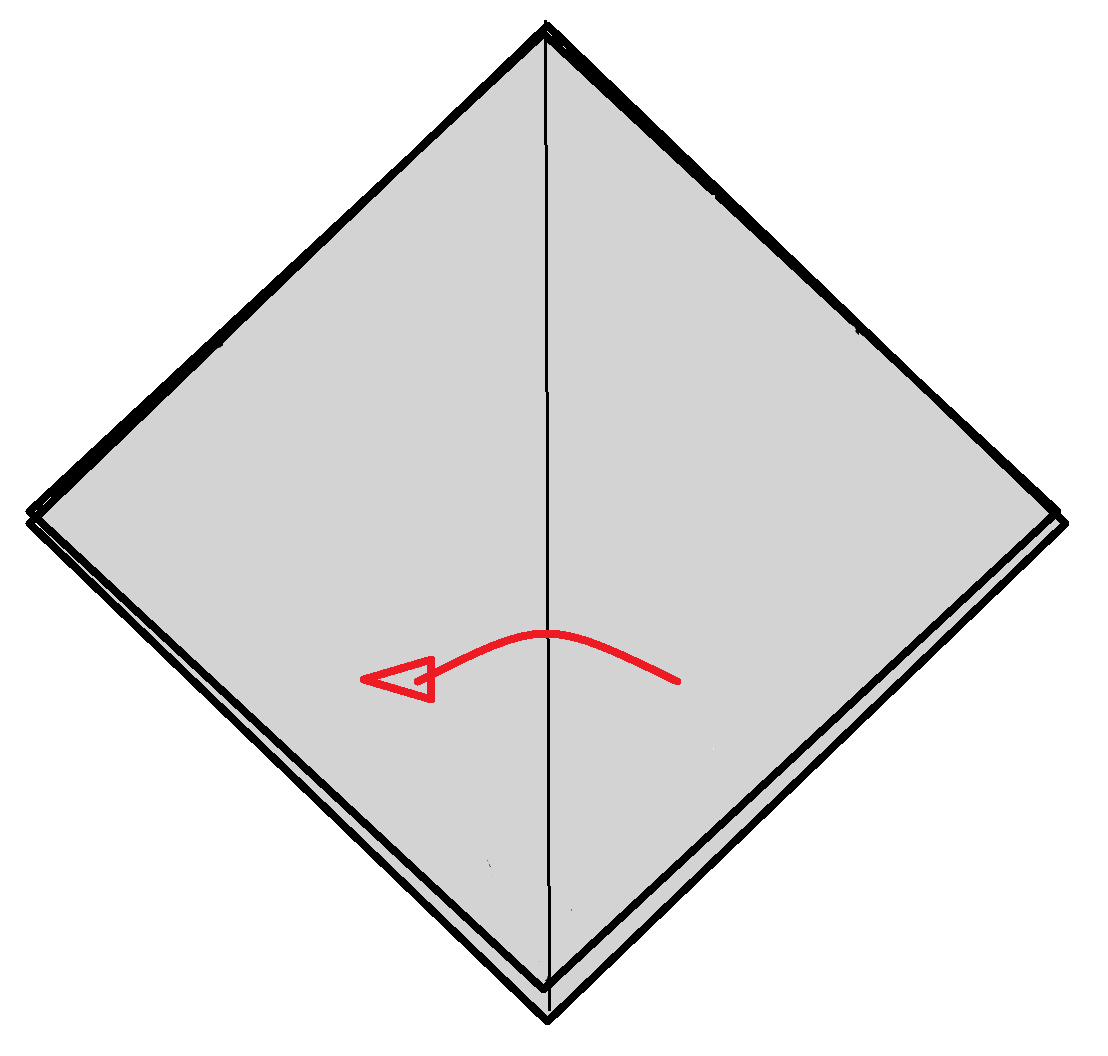 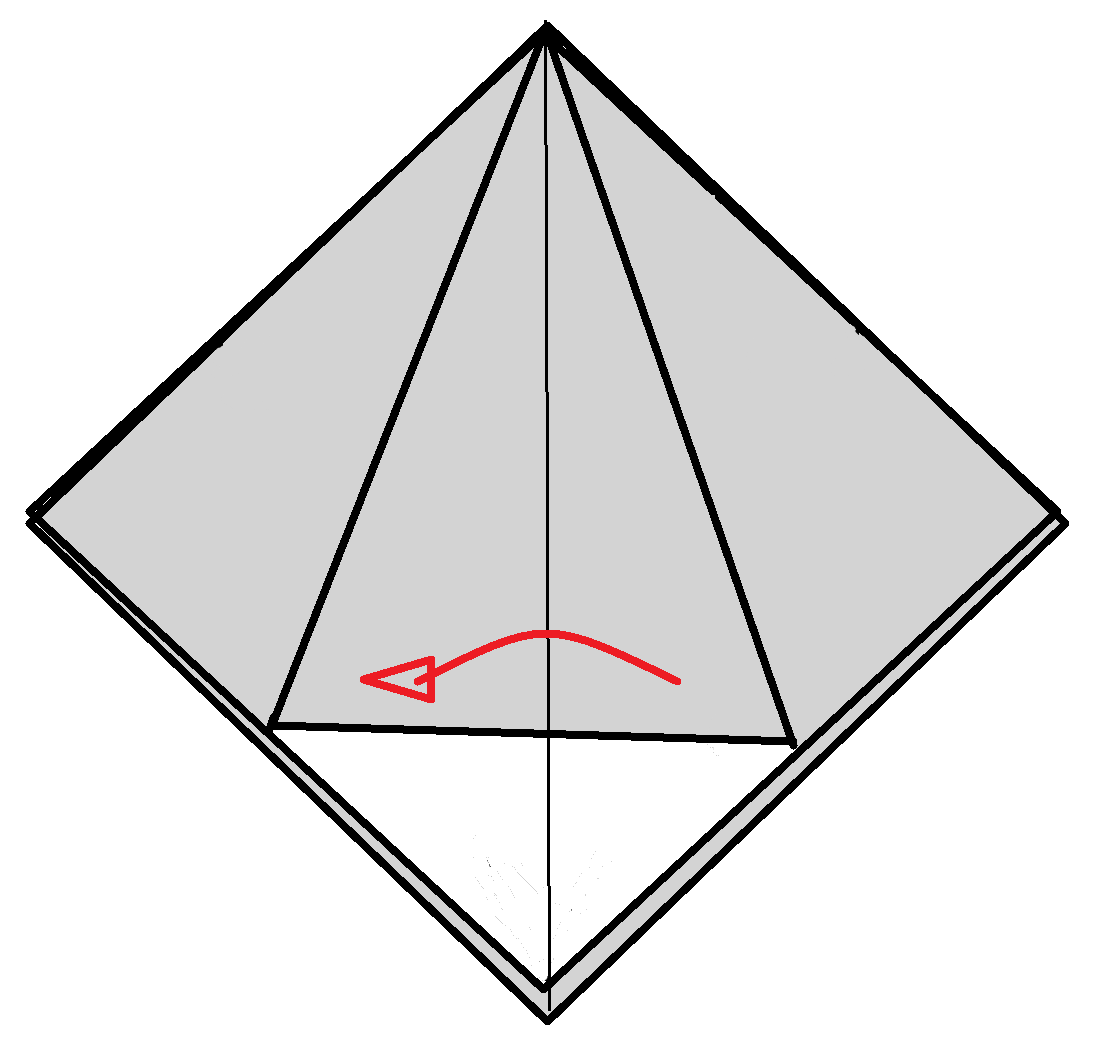 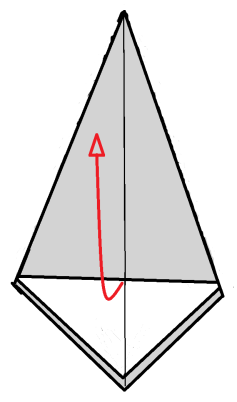 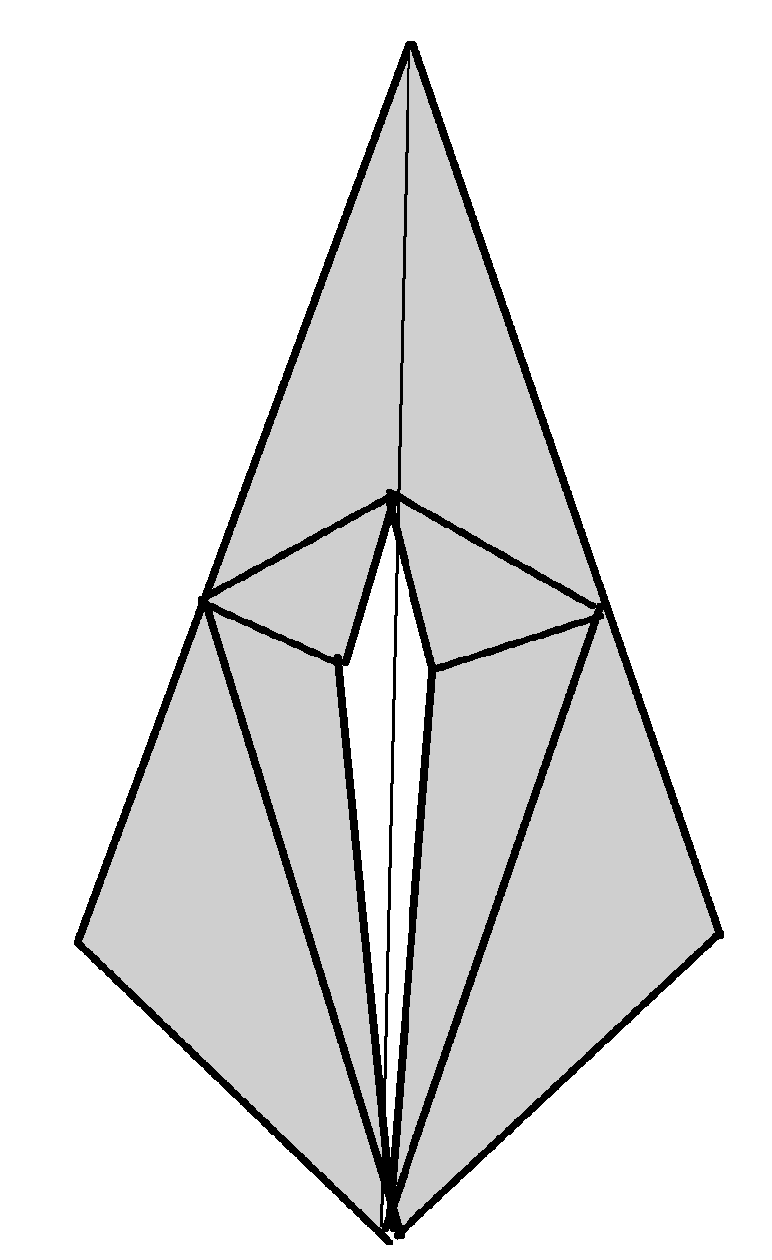 Stap 8 voor  alle vier de kanten doen dat je iets krijgt zoals stap 9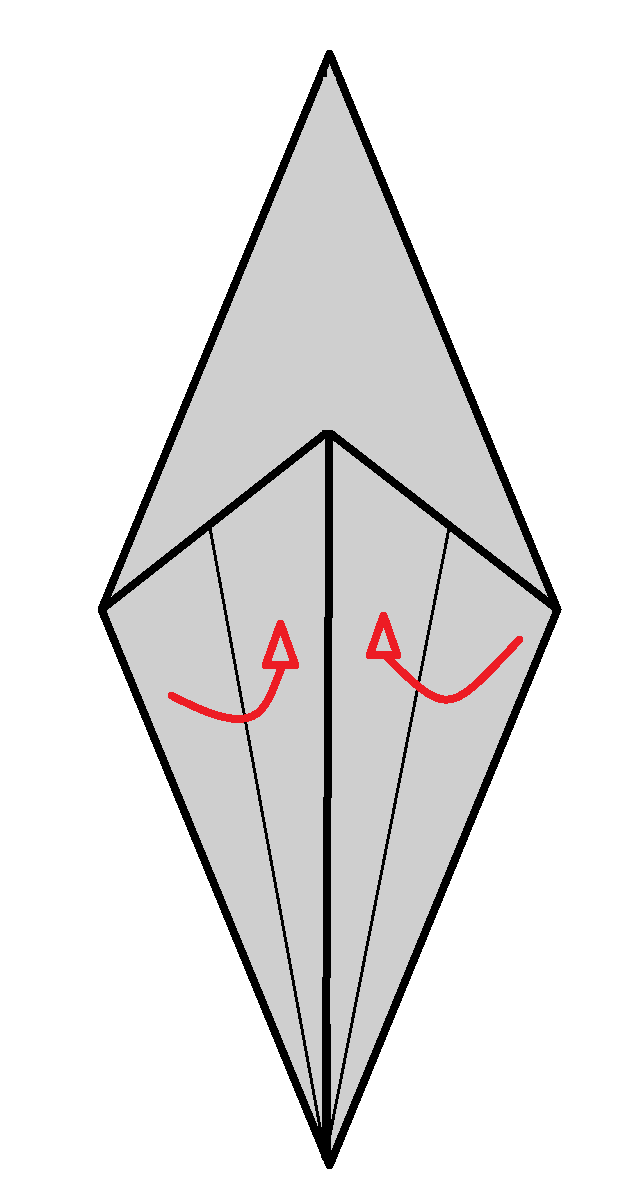 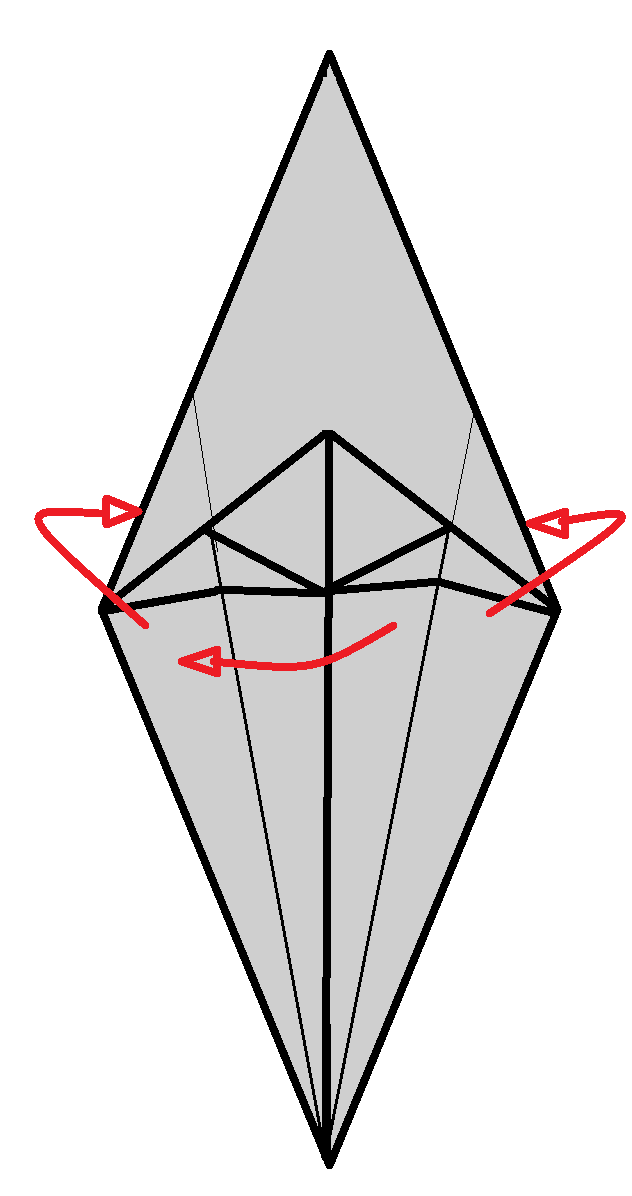 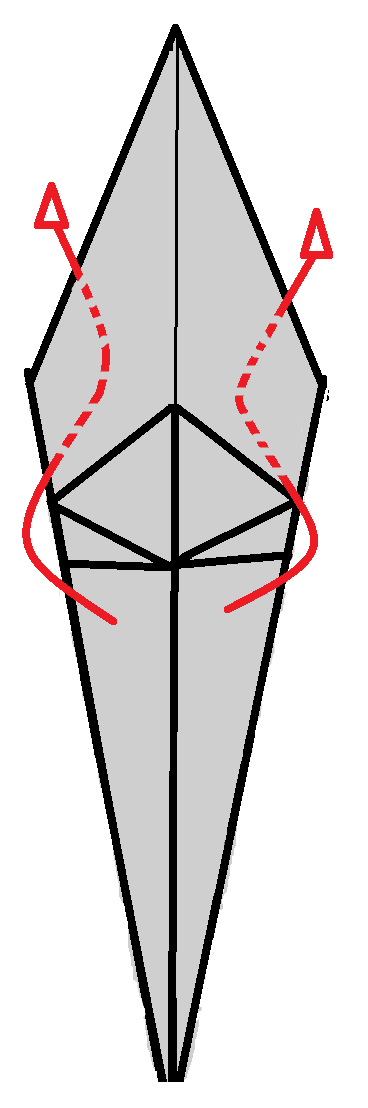 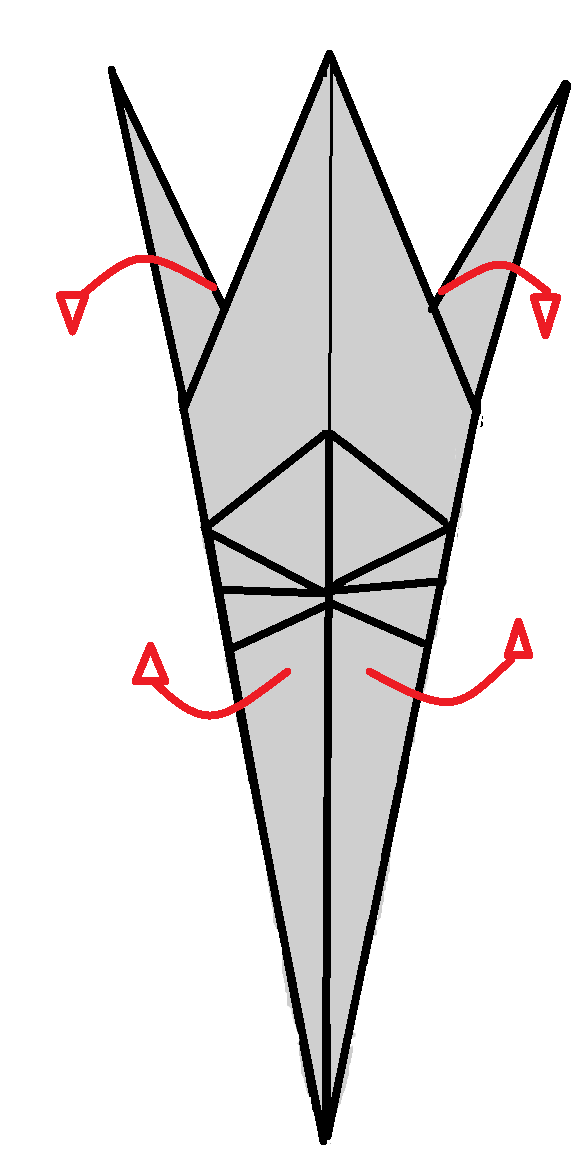 Octopus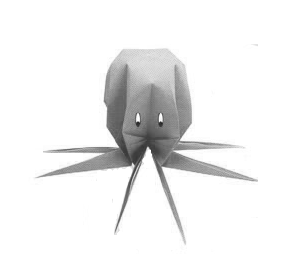 Stap 8 voor  alle vier de kanten doen dat je iets krijgt zoals stap 9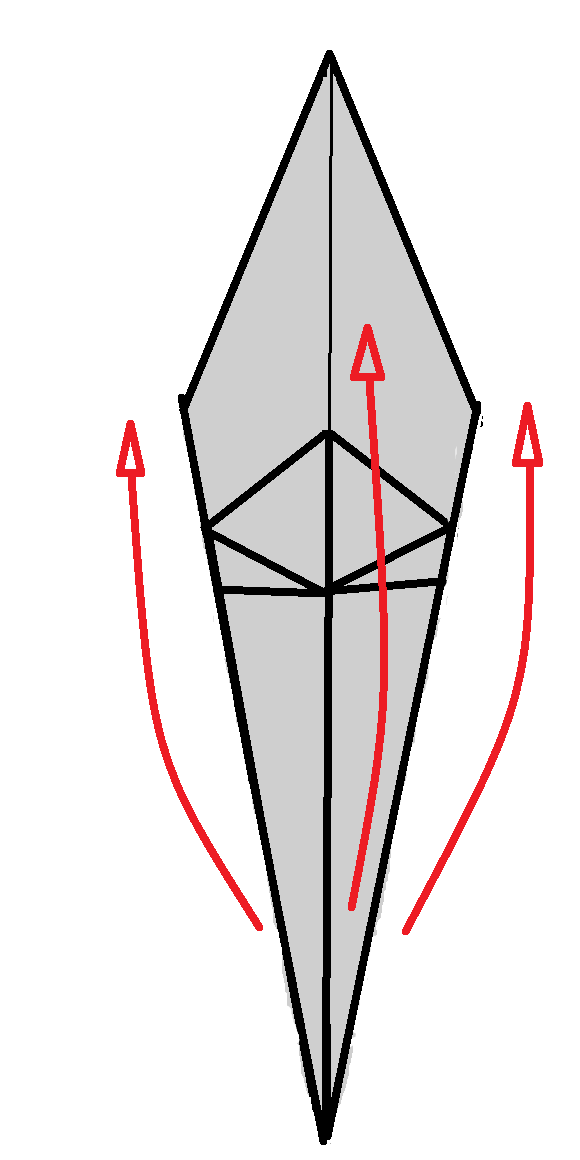 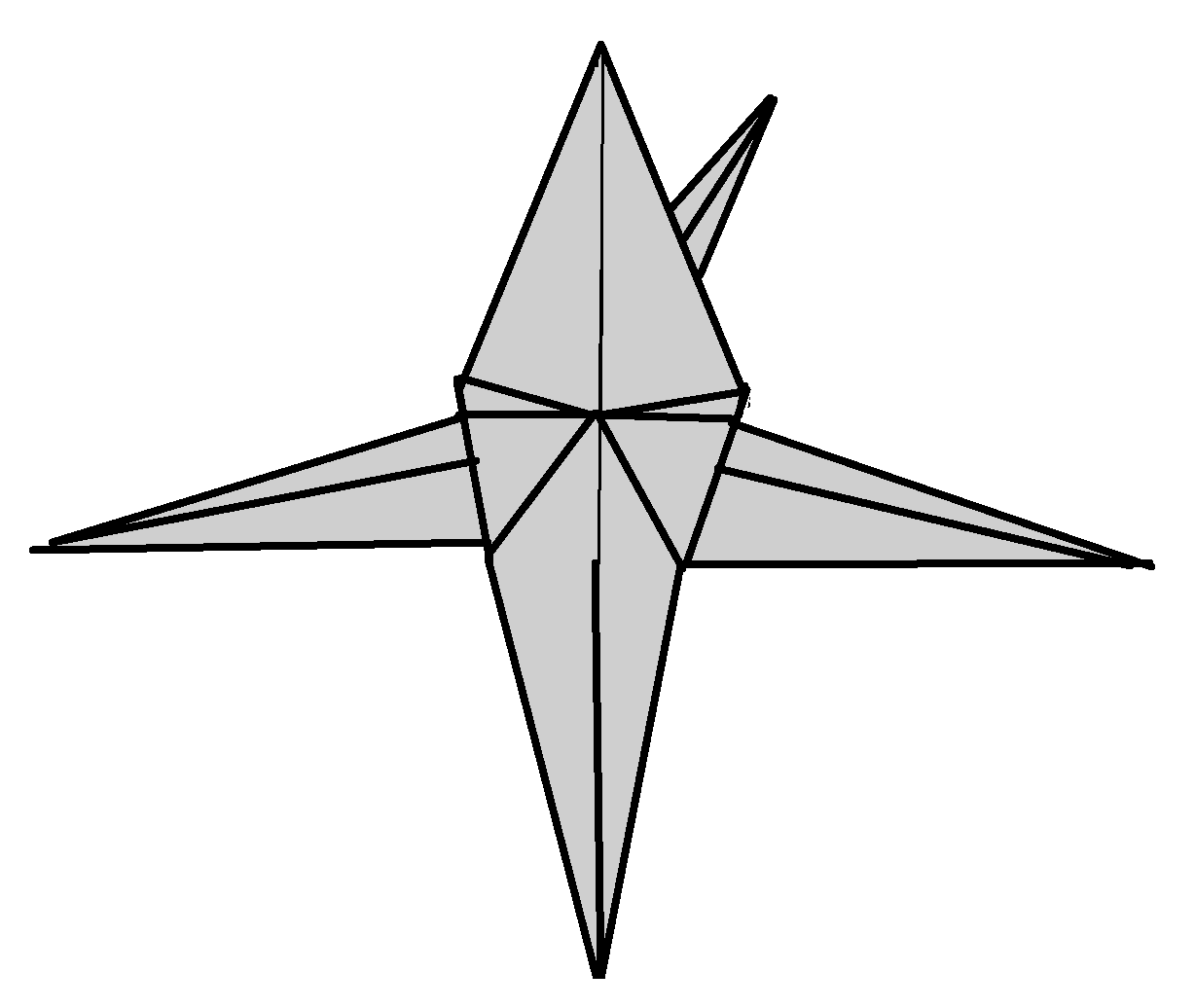 Stap 11 en 12 voor alle kantenZeepaardje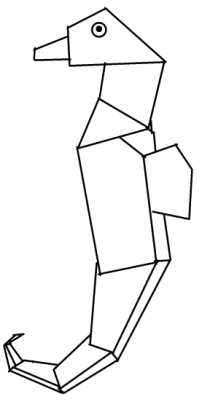 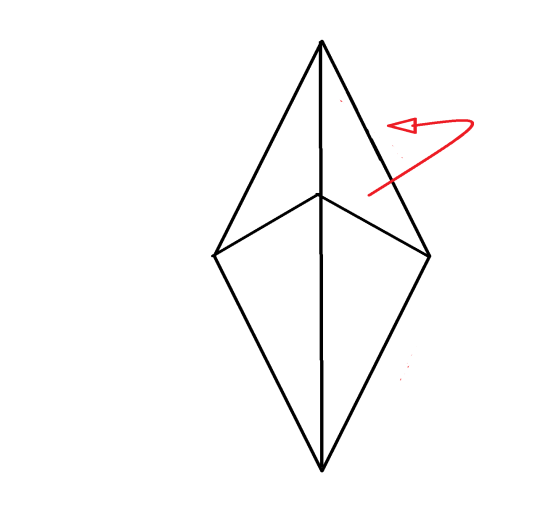 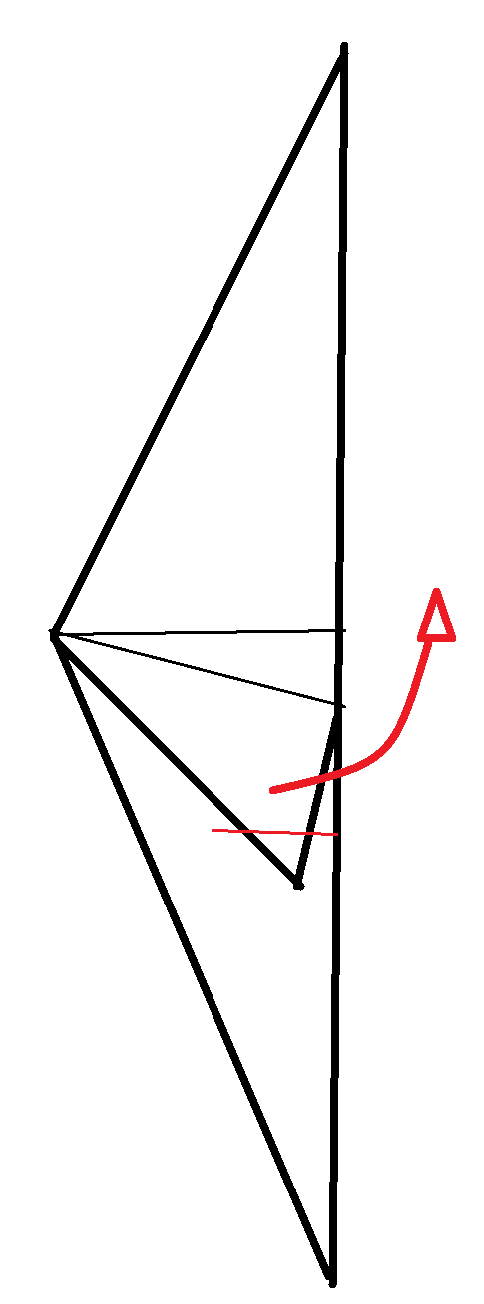 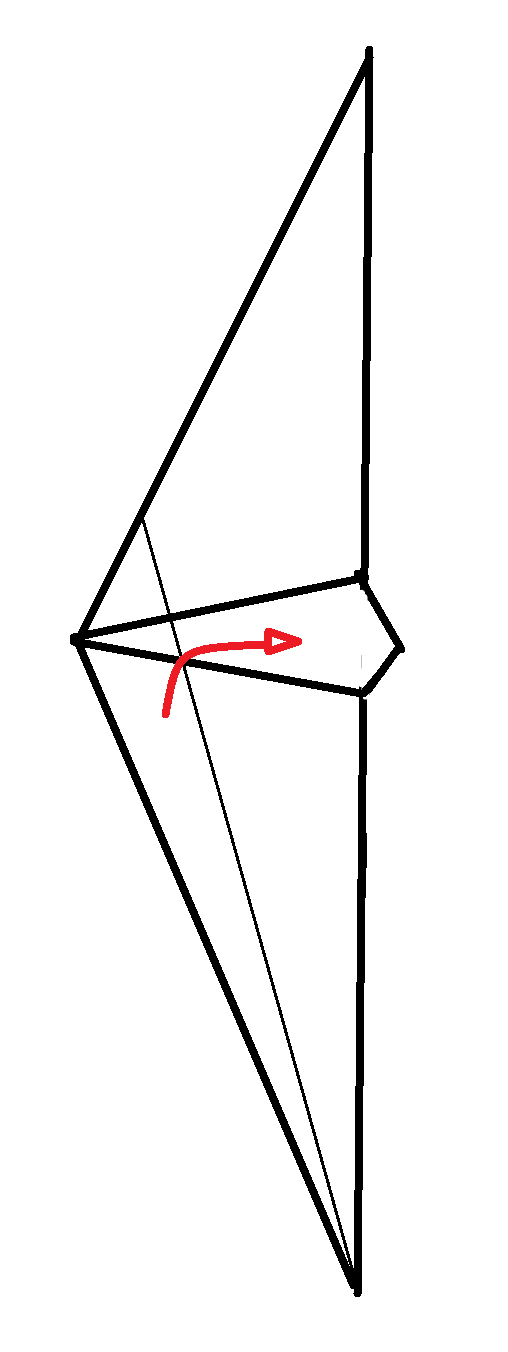 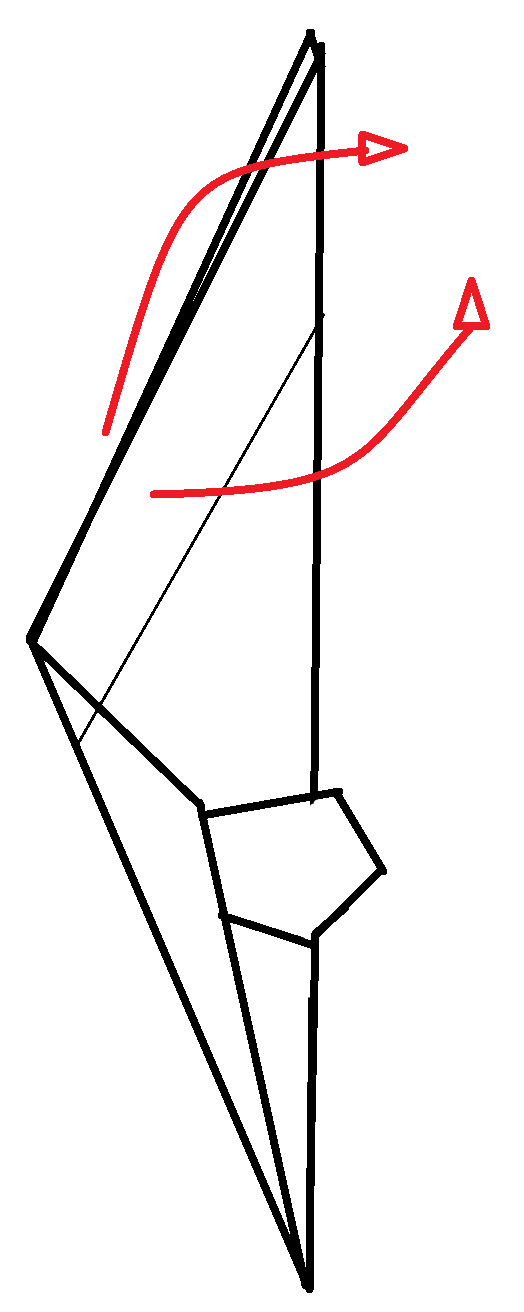 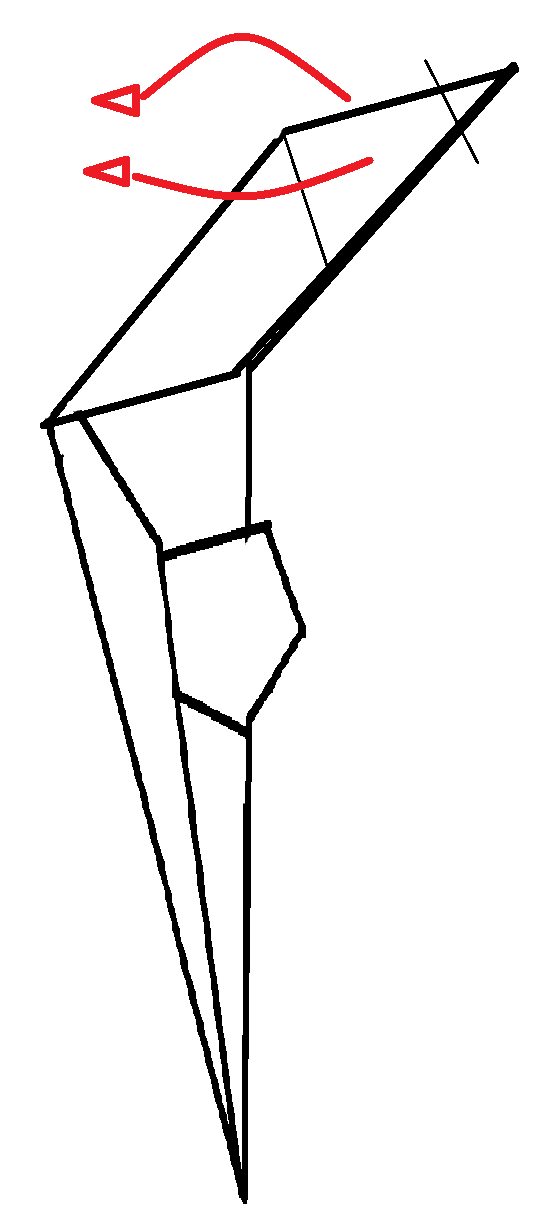 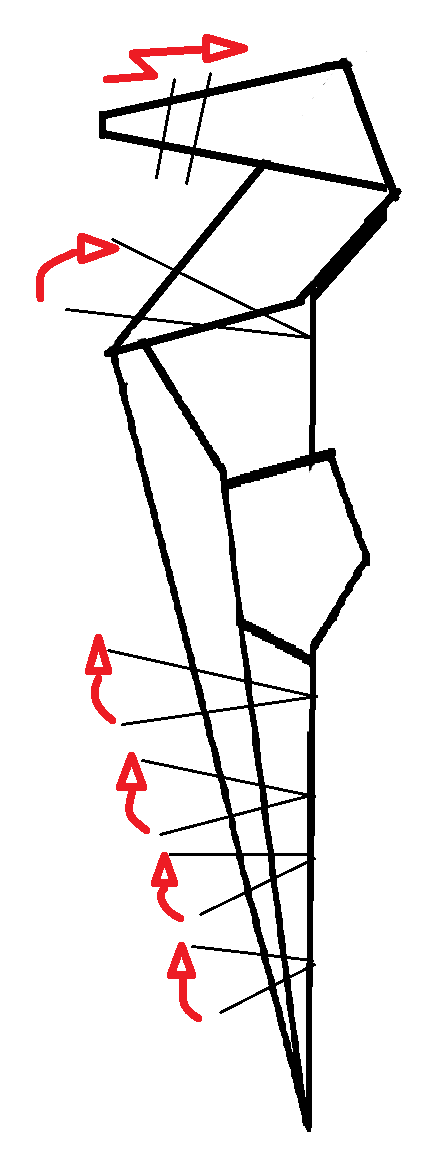 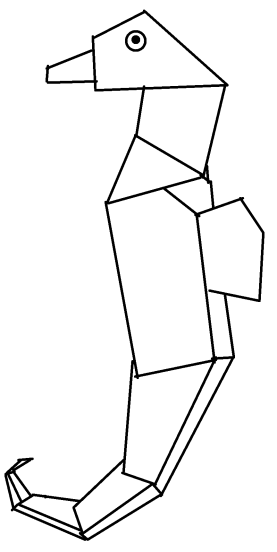 Garnaal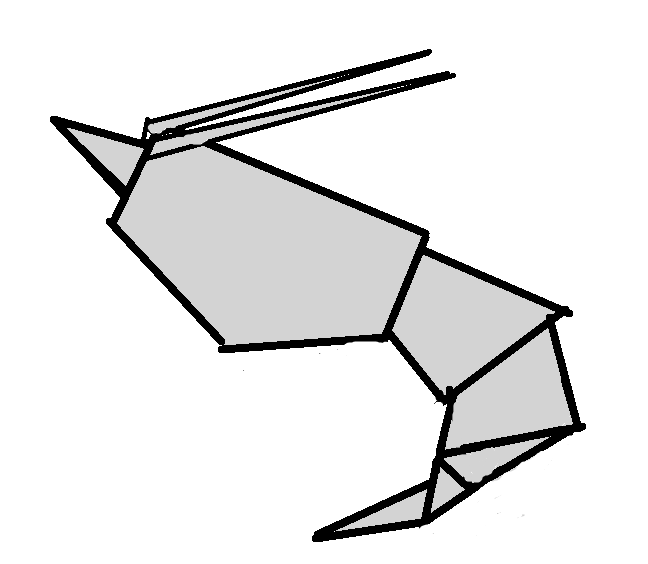 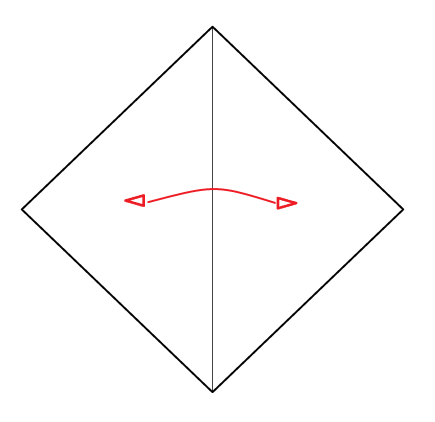 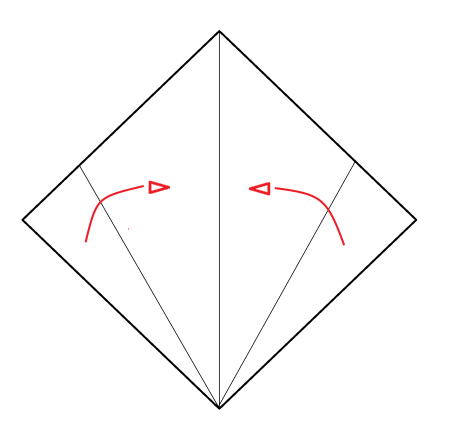 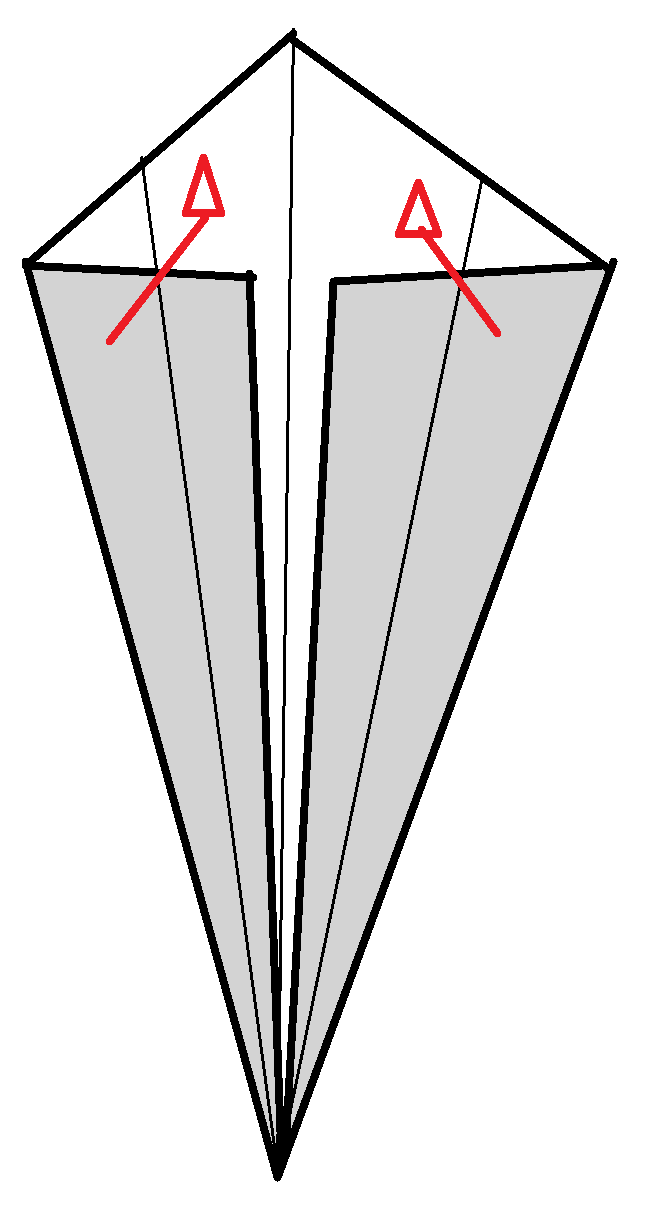 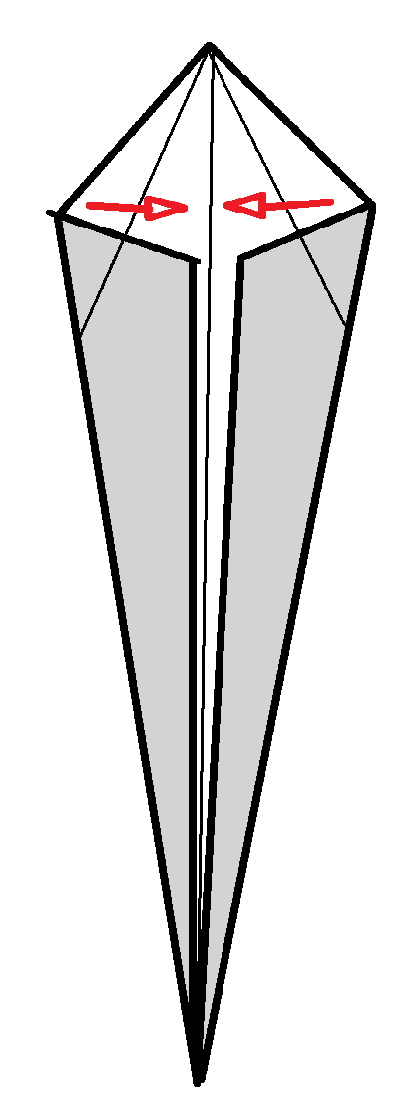 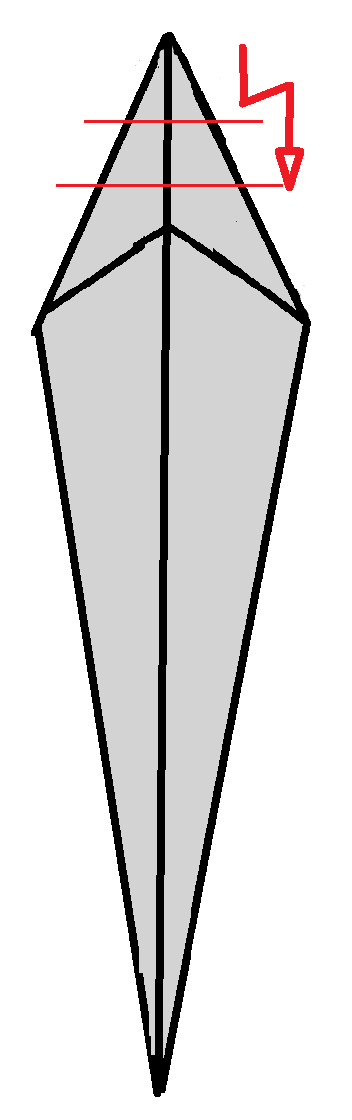 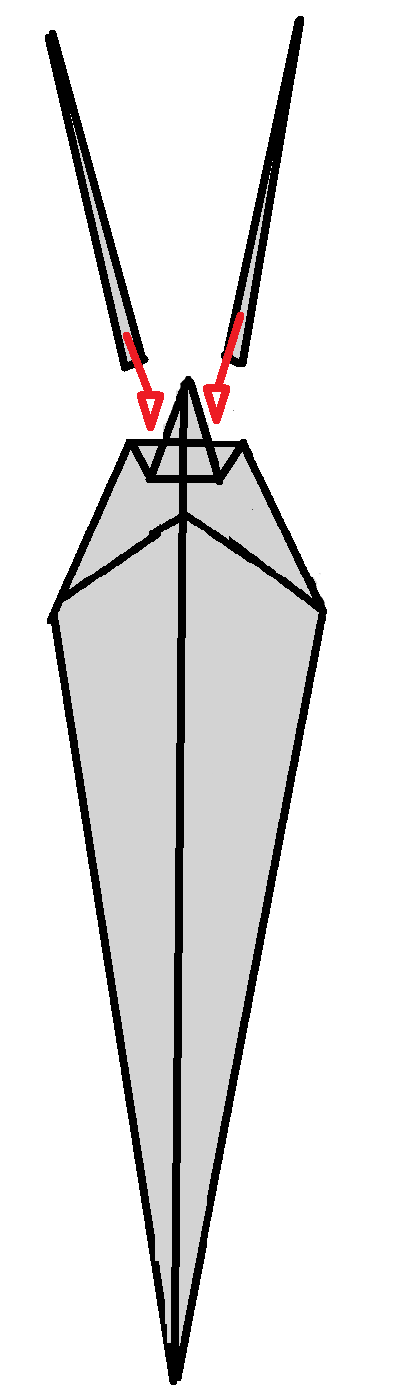 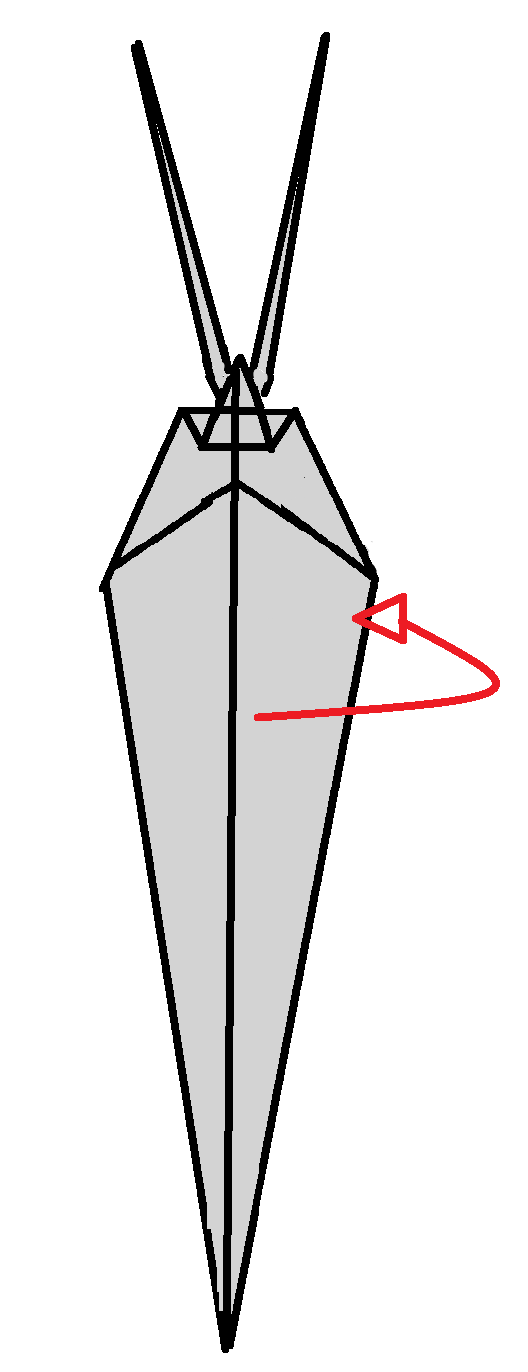 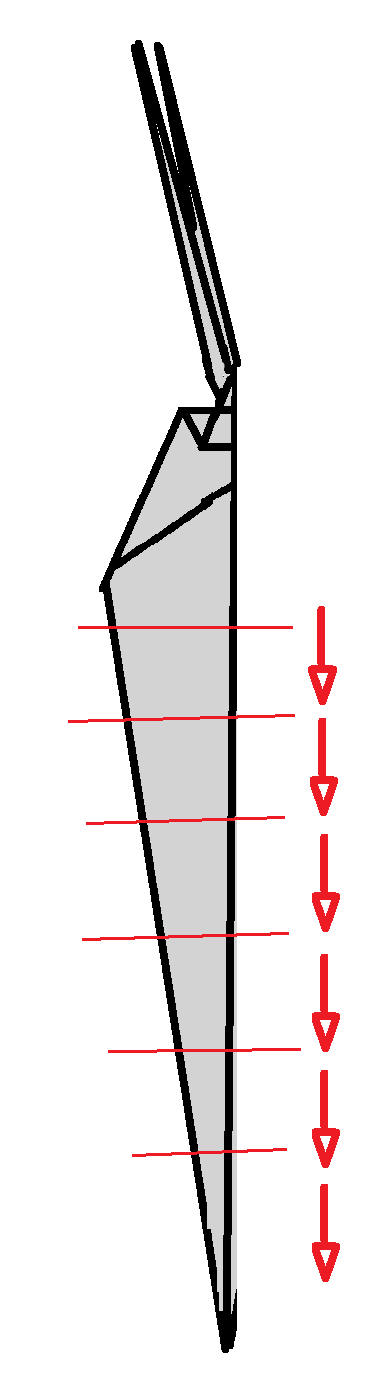 Eekhoorn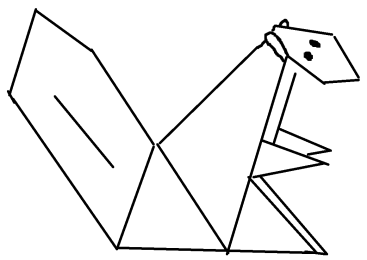 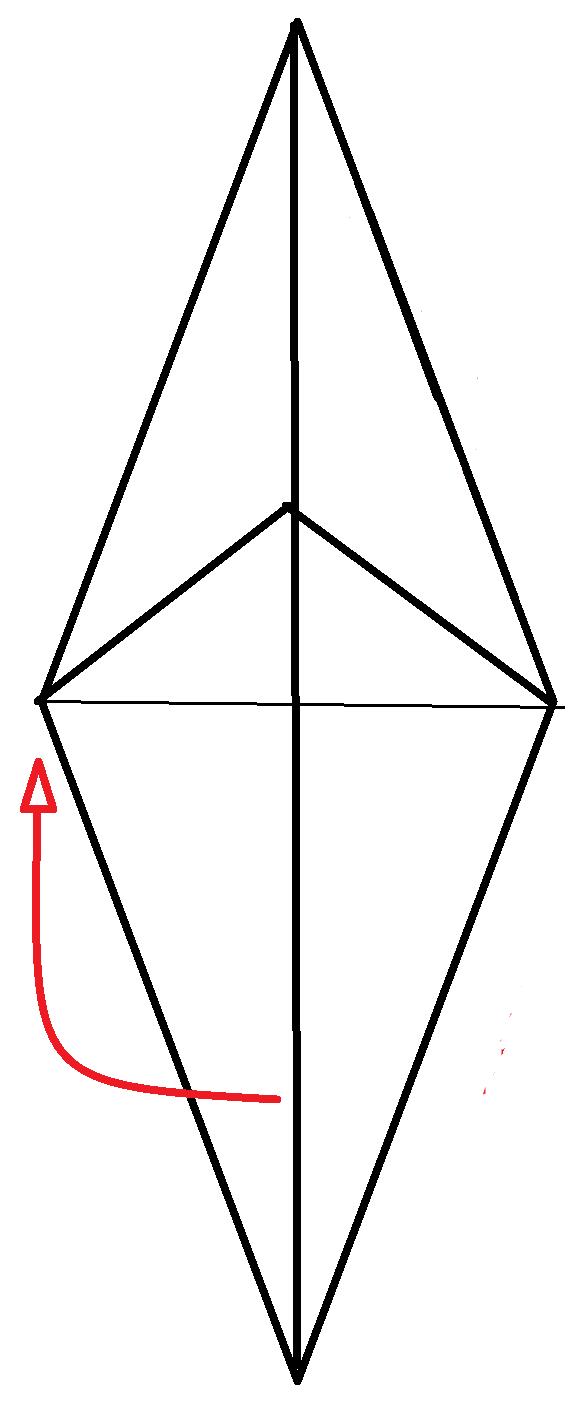 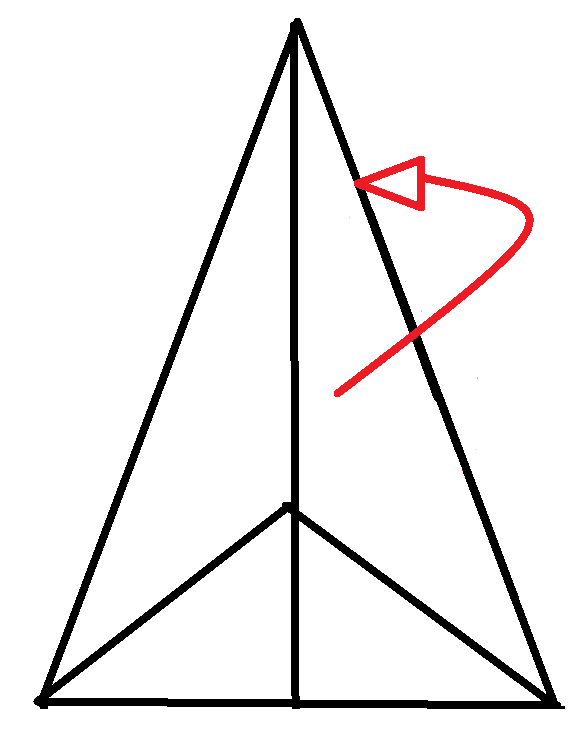 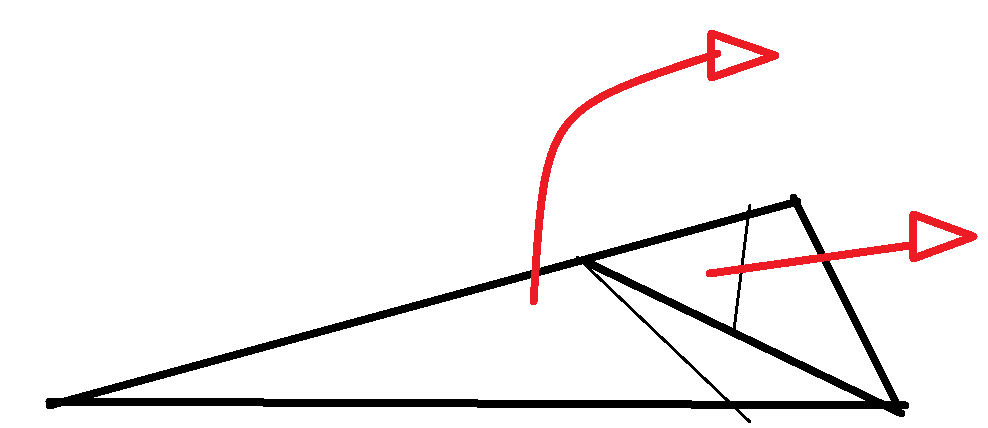 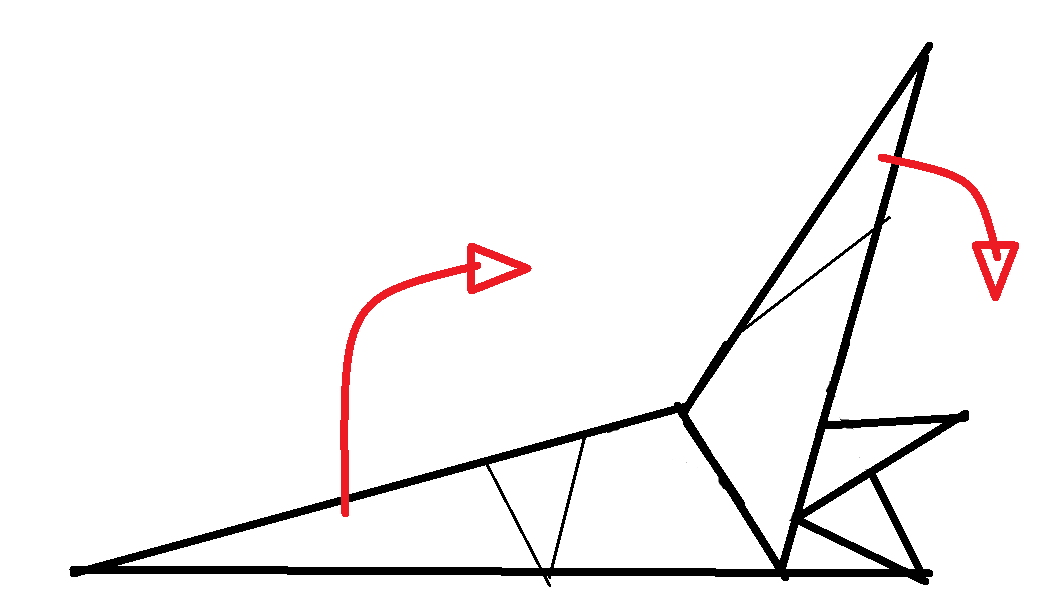 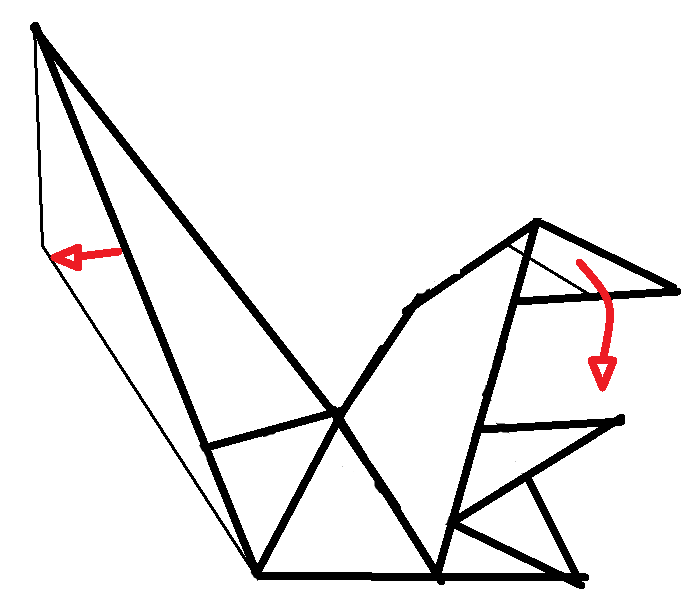 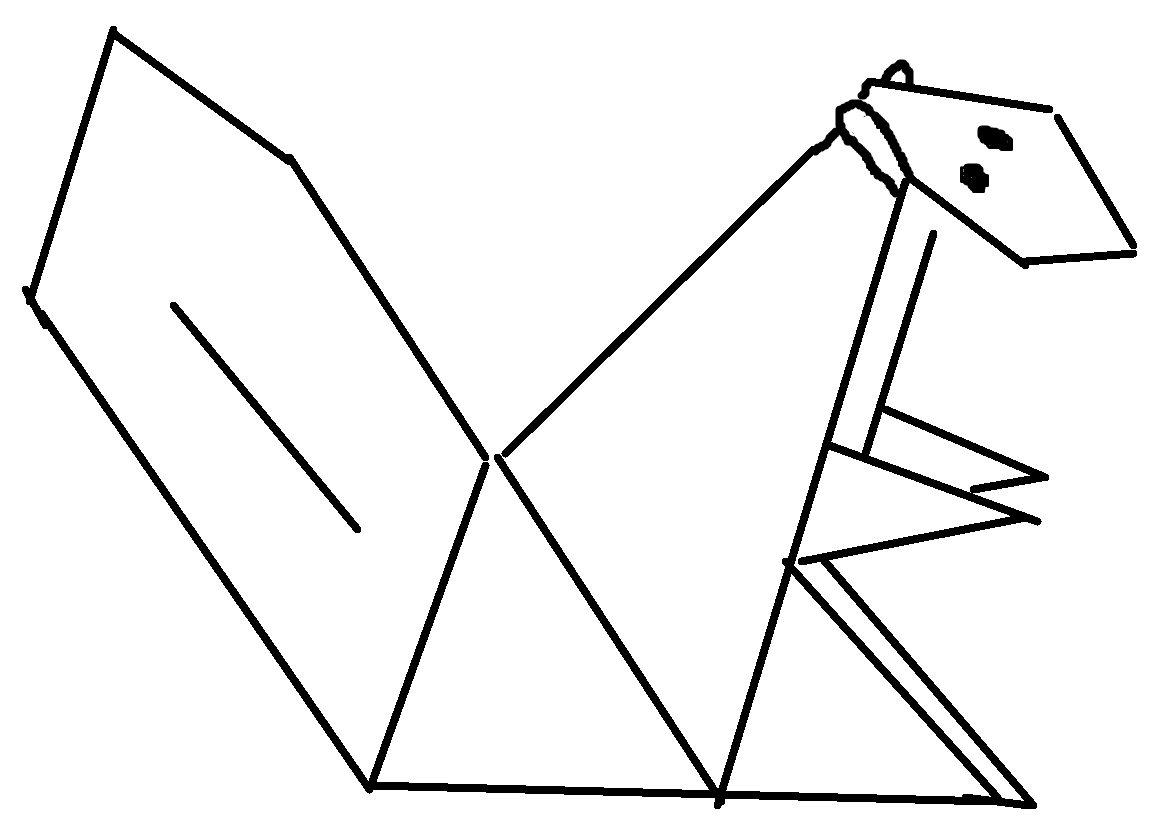 